Microsoft Small Basicمقدمة فى البرمجةالفصل 1مقدمــةSmall Basic والبــرمجـــــةالبرمجة هى عملية تكوين برنامج باستخدام لغة البرمجة. كما نفهم ونتحدث الانجليزية او الاسبانية او الفرنسية، يستطيع اكمبيوتر ان يفهم البرامج المكتوبة بلغات معينة. تسمى هذه اللغات لغات البرمجة. فى البداية كان هناك عدد قليل من لغات البرمجة وكان من السهل ان تفهم وتتعلم هذه اللغات. ولكن مع زيادة تعقيد اجهزة الكمبيوتر والبرامج، تطورت لغات البرمجة بسرعة لتشمل مفاهيم اكثر تعقيدا على مدار الوقت. بالتالى اصبحت غالبية لغات البرمجة الحديثة والمفاهيم الخاصة بها صعبة الفهم بالنسبة للمبتدىء. وقد بدأت هذه الحقيقة تثبيط الناس من التعلم أو محاولة برمجة الكمبيوتر.Small Basic  هو لغة برمجة مصممة خصيصا لجعل البرمجة سهلة للغاية وممتعة بالنسبة للمبتدئين. الهدف من Small Basic  كسر الحاجز وتوفير الخطوات الاولى الى عالم البرمجة الرائع. البيئة الخاصة بالـ  Small Basic لنبدأ بمقدمة سريعة فى البيئة الخاصة بـ Small Basic. عندما تبدأ تشغيل Small Basic سوف ترى اطار مماثل للرسم التوضيحى التالى.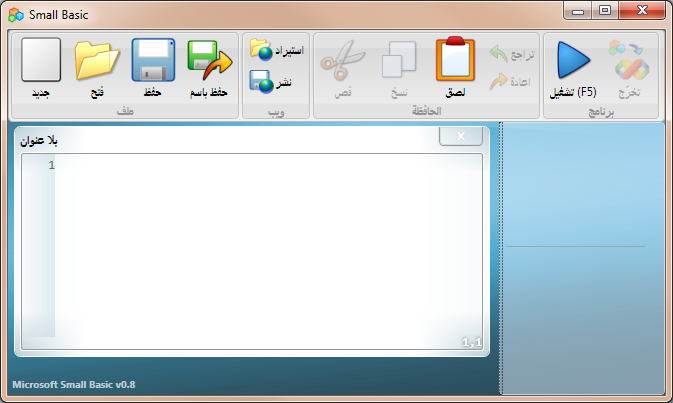 الشكل  1 البيئة الخاصة بـ  Small Basicهذه هى البيئة الخاصة بالــ Small Basic التى سوف تقوم فيها بكتابة  وتشغيل برامج الــ Small Basic. هذه الييئة تشمل العديد من العناصر التى تم تعريفها بالارقام.المحرر، معرف بــ (1) هو المكان الذى سنقوم فيه بكتابة برامج الــ Small Basic. عندما تقوم بفتح نموذج لبرنامج (Template) او برنامج تم حفظه مسبقا، سوف يظهر على هذا المحرر. يمكنك بعد ذلك تعديله وحفظه للاستخدام فيما بعد.يمكنك ايضا ان تقوم بفتح وتشغيل اكثر من برنامج فى وقت واحد. كل برنامج تقوم بتشغيله سيتم عرضه فى محرر منفصل. المحرر الذى يحتوى على البرنامج الذى تقوم بتشغيله حاليا يسمى بــ المحرر النشط. شريط الادوات، المعرف ب (2) يستخدم فى اصدار اوامر اما الى المحرر النشط او الى البيئة. سوف نتعلم الاوامر المختلفة فى شريط الادوات لاحقا.السطح، المعرف بـ (3) هو المكان الذى تظهر فيه اطارات المحرر.برنامجنا الاولبما انك اصبحت مالوفا بالبيئة الخاصة بــ Small Basic، سوف نبدا البرمجة فيها. كما هو موضح اعلاه، المحرر هو المكان الذى نكتب فيه برامجنا. فهيا بنا نبدأ بكتابة السطر التالى فى المحرر. TextWindow.WriteLine("Hello World")هذا هو برنامجنا الاول فى الـ Small Basic . ولو قمت بكتابته صحيحا، سوف ترى شيئا مماثلا للرسم التوضيحى اسفل.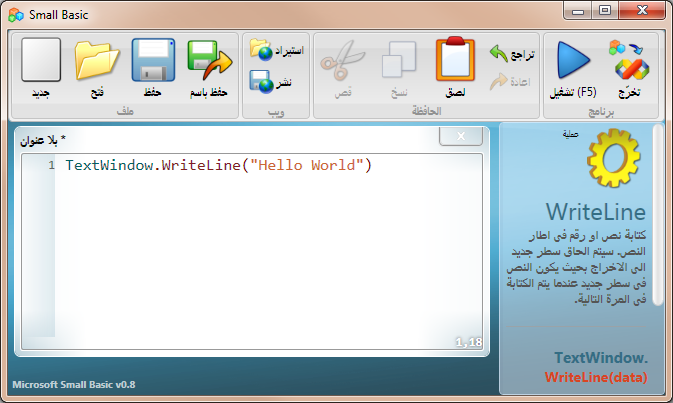 الشكل  2-  اول برنامجبما اننا قمنا بكتابة برنامجنا الجديد، هيا نقوم بتشغيله لنرى ماذا سيحدث. يمكننا ان نقوم بتشغيل برنامجنا اما بالنقر على زر التشغيل الموجود على شريط الادوات او باستخدام مفتاح الاختصار F5 الموجود على لوحة المفاتيح. لو كل شىء تم على ما يرام، سيتم تشغيل برنامجنا وستكون النتائج كما هو موضح اسفل.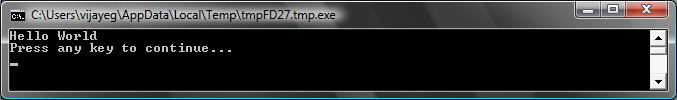 الشكل  3 – اول اخراج لبرنامجمبروك! لقد قمت بكتابة وتشغيل اول برنامج . هو برنامج صغير جدا وسهل، ولكن فى نفس الوقت خطوة كبيرة لكى تصبح مبرمج حقيقى! الآن، يجب ان نغطى تفصيلة واحدة اضافية قبل ان نقوم بعمل برامج اكبر. يجب ان نفهم ماذا حدث – ماذا قلنا لجهاز الكبيوتر وكيف عرف جهاز الكمبيوتر ماذا يفعل؟ فى الفصل التالى، سنقوم بتحليل البرنامج الذى قمنا بكتابته، لكى نفهم ماذا يحدث.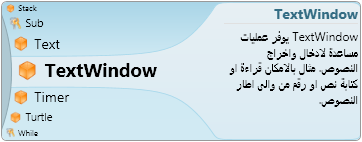 الشكل  4 - Intellisenseحفظ برنامجنا اذا اردت ان تغلق الــ Small Basic وتقوم بتشغيل البرنامج الذى انتهيت من كتابته فى وقت لاحق، يمكنك ان تحفظ البرنامج. ايضا حفظ البرامج من ان لآخر عادة مفيدة حتى لا تفقد المعلومات فى حالة ايقاف التشغيل الطارىء او فى حالة انقطاع الطاقة. يمكنك ان تقوم بحفظ برنامجك الحالى بالنقر على رمز "حفظ" الموجود بشريط الادوات او باستخدام الاختصار ”Ctrl+S” (اضغط على مفتاح  S مع استمرارية الضغط على  مفتاح Ctrl).    الفصل 2 فهم برنامجنا الاول ما هو برنامج الكمبيوتر؟البرنامج هو مجموعة من الاوامر الموجهة الى الكمبيوتر. هذه الاوامر تحدد للكمبيوتر ماذا يفعل بالتفصيل، وغالبا ما يتبع الكمبيوتر هذه الاوامر. الكمبيوتر مثل الاشخاص، يقوم فقط باتباع الاوامر اذا  كانت بلغة يفهمها. تسمى هذه الاوامر بلغات البرمجة. هتاك العديد من لغات البرمجة التى يفهمها الكمبيوتر والــ Small Basic واحدة منها.تخيل مناقشة بينك وبين صديقك. انت واصدقاؤك ستستخدمون كلمات فى هيئة جمل لنقل المعلومات بينكما. ايضا، لغات البرمجة تحتوى على مجموعة من الكلمات التى يمكن تنظيمها فى هيئة جمل لنقل المعلومات الى الكمبيوتر. والبرامج فى الاساس هى مجموعة من الجمل ( احيانا تكون قليلة واحيانا اخرى يصل عددها الى الاف) التى معا تكون ذات معنى للمبرمج والكمبيوتر فحسب.  برامج الـ Small Basicبرنامج الـ Small Basic الامثل يحتوى على مجموعة من العبارات. كل سطر بالبرنامج يمثل عبارة وكل عبارة هى امر موجه للكمبيوتر. عندما نسال الكمبيوتر ان يقوم بتنفيذ برنامج       سيأخذ الكمبيوتر البرنامج ويقرأ العبارة الاولى. يفهم ماذا نحاول ان نقول ثم يقوم بتنفيذ الامر. عندما ينتهى الكمبيوتر من تنفيذ العبارة الاولى، سوف يعود مرة اخرى الى البرنامج ويقرأ وينفذ السطر التالى. تستمر هذه العملية حتى نهاية البرنامج. عودة الى برنامجنا الاولهذا هو اول برنامج كتبناه.TextWindow.WriteLine("Hello World")هذا برنامج بسيط يحتوى على عبارة واحدة. هذه العبارة تقول للكمبيوتر ان يكتب سطر واحد من النص Hello World فى اطار النص.Write Hello Worldقد تكون لاحظت ان هذه العبارة يمكن ان تقسم الى اجزاء اصغر كما تقسم العبارات الى كلمات. العبارة الاولى الاولى مقسمة الى 3 اجزاء: TextWindowWriteLine “Hello World”النقطة، الاقواس وعلامات الاقتباس كلها علامات ترقيم يجب وضعها فى المكان الملائم بالعبارة حتى يتفهم الكمبيوتر هدفنا.قد تتذكر الاطار الاسود الذى ظهر عندما قمنا بتشغيل برنامجنا الاول. هذا الاطار الاسود يسمى بــ Text Window  وفى بعض الاحيان يسمى بــ  .Consoleهذا هو المكان الذى يظهر فيه نتيجة البرنامج. Text Window،فى برنامجنا، تسمى بالكائن. هناك العديد من هذه الكائنات متاحة لنا لكى نستخدمها فى برامجنا. يمكن ان نقوم بالعديد من العمليات المختلفة على هذه الكائنات. لقد استخدمنا بالفعل العملية WriteLine  فى برنامجنا. قد تكون لاحظت ايضا ان العملية WriteLine  يليها Hello World  بين علام اقتباس.تم تمرير هذا النص كمدخلات الى العملية WriteLine ، الذى يتم طباعته للمستخدم. يسمى هذا بمدخلات العملية. بعض العمليات تاخد واحد او اكثر من المدخلات بينما لا تاخذ العمليات الاخرى اى مدخلات.   برنامجنا الثانىبما انك استوعبت برنامجنا الاول، هيا نجعله اجمل عن طريق اضافة بعض الالوان.TextWindow.ForegroundColor = "Yellow"TextWindow.WriteLine("Hello World")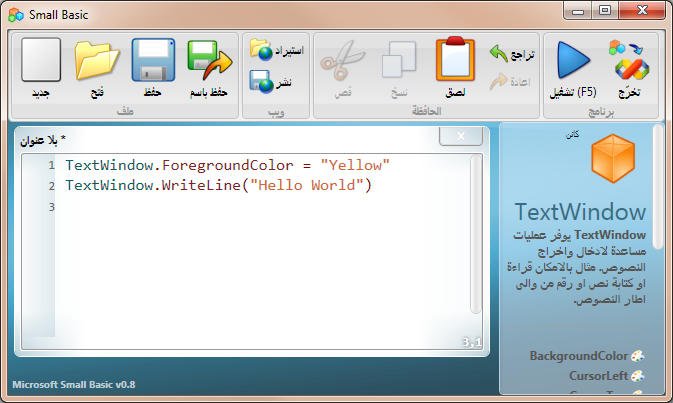 الشكل  5 – اضافة الالوانعندما تقوم بتنفيذ البرنامج الموضح اعلاه، ستلاحظ انه يتم طباعة نفس النص“Hello World” داخل الــ TextWindow، ولكن هذه المرة يتم طباعته باللون الاصفر بدلا من اللون الرمادى مسبقا.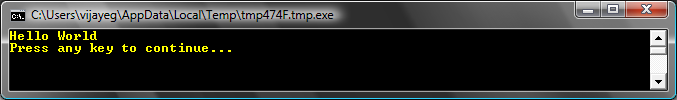 الشكل  6 -  Hello World باللون الاصفرلاحظ العبارة الجديدة التى قمنا باضافتها الى البرنامج الاصلى. يستخدم البرنامج هنا  كلمة جديدة، ForegroundColor والتى تم معادلتها الى القيمة “Yellow”. هذا يعنى اننا قمنا بتعيين“Yellow”  الى ForegroundColor . الآن، الفرق بين ForegroundColor والعملية WriteLine هو ان ForegroundColor لم تستخدم اى مدخلات او اى اقواس. بدلا من ذلك تم اتباعها بعلامة يساوى ثم كلمة. نحن نعرف ForegroundColor بانها خاصية لــ TextWindow . هذه قائمة بالقيم الصالحة لخاصية ForegroundColor. حاول استبدال “Yellow”   بواحد من هذه القيم وراقب النتيجة – لا تنسى علامات الاقتباس، هى احد علامات الترقيم المطلوبة.BlackBlueCyanGrayGreenMagentaRedWhiteYellowDarkBlueDarkCyanDarkGrayDarkGreenDarkMagentaDarkRedDarkYellow الفصل 3مقدمة فى المتغيراتاستخدام المتغيرات فى برنامجنااليس لطفيا لو ان برنامجنا يستطيع ان يقول “Hello”  مقترنا باسم المستخدم بدلا من قوله “Hello” بصفة عام. حتى يمكننا فعل ذلك يجب ان نسال المستخدم عن اسمه/اسمها ثم نقوم بحفظه فى مكان ما ثم نقوم بطباعة “Hello”  مقترنا باسم المستخدم. هيا نرى كيف نفعل ذلك:TextWindow.Write("Enter your Name: ")name = TextWindow.Read()TextWindow.WriteLine("Hello " + name)عندما تقوم بكتابة وتنفيذ هذا البرنامج، سترى هذا الاخراج: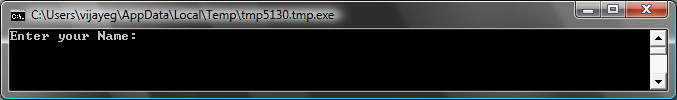 الشكل  7 – السؤال عن اسم المستخدمو عندما تقوم بكتابة اسمك والضغط على زر ENTER، سترى هذا الاخراج: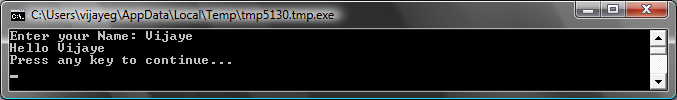 الشكل  8- ترحيب دافئاذا قمت بتشغيل البرنامج مرة اخرى، سيوجهلك نفس السؤال مرة اخرى. يمكنك كتابة اسم مختلف وفى هذه الحالة سيقول الكمبيوتر Hello مقترنا بهذا الاسم. تحليل البرنامجفى البرنامج الذى تم تشغيله، هذا هو السطر الذى قد يكون جذب انتباهك:name = TextWindow.Read()Read() مماثل لــ WriteLine()، ولكن بدون مدخلات. انها العملية التى تقول للكمبيوتر ان ينتظر المتسخدم حتى يقوم بكتابة شئ ما والضغط على مفتاح Enter. بمجرد ان يقوم المستخدم بالضغط على مفتاح Enter، تقوم هذه العملية باخذ ما كتبه المستخدم واعادته للبرنامج. النقطة المثيرة للانتباه هنا ان اى شىء كتبه المستخدم تم حفظه فى متغير يسمى name. يمكن تعريف المتغير بانه مكان لحفظ القيم بصورة مؤقتة لاستخدامها فيما بعد. فى السطر الموضح اعلاه، تم استخدام name لحفظ اسم المستخدم.السطر التالى ايضا مثير للاهتمام:TextWindow.WriteLine("Hello " + name)هذا هو المكان الذى ستقوم فيه باستخدام القيمة التى تم حفظها فى المتغير name. نأخذ القيمة الموجودة بــ name ونلحقها بــ “Hello” ونكتبها فى اطار النص.بمجرد ان يتم تعيين المتغير، يمكنك استخدامه اى عدد من المرات. على سبيل المثال، يمكنك عمل التالى:TextWindow.Write("Enter your Name: ")name = TextWindow.Read()TextWindow.Write("Hello " + name + ".  ")TextWindow.WriteLine("How are you doing " + name + "?")و سترى هذا الاخراج: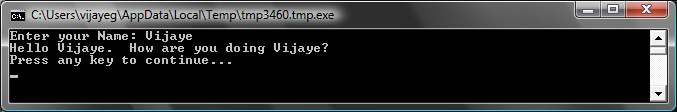 الشكل  9- اعادة استخدام المتغيرقواعد تسمية المتغيراتالمتغيرات لها اسماء مقترنة بها حتى يمكنك التعرف عليهم. هناك قواعد معينة سهلة وارشادات جيدة خاصة بتسمية المتغيرات كتالى: الاسم يجب ان يبدأ بحرف ويجب الا يكون أى من الكلمات الاساسية مثل if, for, then, etc. الاسم يمكن ان يحتوى من اى مزيج من الحروف، الأرقام والشرط السفلية. المتغيرات يمكن أن تكون طويلة كما تريد ، لذا من المفيد أن يكون اسم المتغير ذات معنى معبراسم المتغير يعبر عن طريقة استخدامه اللعب بالارقاملقد رأينا كيف يمكنك استخدام المتغيرات لحفظ اسم المستخدم. فى البرامج القليلة القادمة، سنرى كيف يتم حفظ والتعامل مع الارقام فى المتغيرات. هيا نبدأ ببرنامج بسيط:number1 = 10number2 = 20number3 = number1 + number2TextWindow.WriteLine(number3)عندما تقوم بتشغيل هذا البرنامج ستجد هذا الاخراج: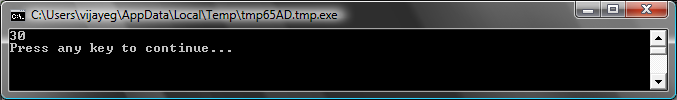 الشكل  10 – جمع رقمين فى السطر الاول من البرنامج، ستقوم بتعيين القيمة 10  الى المتغير number1. وفى السطر الثانى، ستقوم بتعيين القيمة 20 الى المتغير number2. فى السطر الثالث، ستقوم بأضافة المتغير number1 وnumber2 وتعيين النتيجة الى المتغير number3. بالتالى، فى هذه الحالة المتغير number3 ستكون قيمته 30. وهذا ما تم طباعته فى اطار النص.الآن، هيا نقوم بتعديل البرنامج قليلا وملاحظة النتائج:number1 = 10number2 = 20number3 = number1 * number2TextWindow.WriteLine(number3)سيقوم البرنامج الموضح اعلاه بضرب number1 فى number2 وحفظ النتيجة فى number3. ويمكنك ان ترى نتيجة هذا البرنامج ادناه: 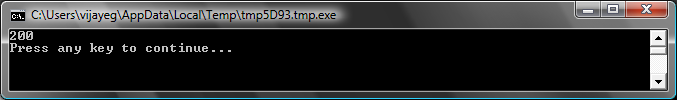 الشكل  11 – ضرب رقمينيمكنك ان تقوم بطرح او قسمة الارقام بنفس الطريقة. عملية الطرح ستكون كتالى:number3 = number1 - number2و علامة القسمة هى ‘/’. سيكون البرنامج كالتالى:number3 = number1 / number2و ستكون نتيجة البرنامج كالتالى: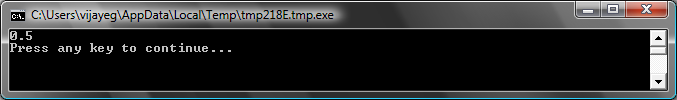 الشكل  12 – قسمة رقمينمحول بسيط لدرجات الحرارةسنقوم باستخدام الصيغة  فى البرنامج التالى لتحويل درجة حرارة فهرنهايت الى درجة حرارة مئوية.أولا، سنقوم بالحصول على درجة الحرارة بالفهرنهايت من المستخدم وحفظها فى متغير. هناك عملية خاصة تسمح لنا بقراءة الارقام من المستخدم وهى.TextWindow.ReadNumber TextWindow.Write("Enter temperature in Fahrenheit: ")fahr = TextWindow.ReadNumber()بمجرد ان يتم حفظ درجة الحرارة بالفهرنهايت فى متغير، يمكننا تحويلها الى درجة حرارة مؤية كالتالى:celsius = 5 * (fahr - 32) / 9الاقواس تقول للكمبيوتر ان يقوم بحساب جزء fahr – 32 اولا ثم يقوم ببقية الحسابات. ما يجب علينا فعله الآن هو طباعة النتيجة للمستخدم. بوضع كل ذلك معا، يكمننا الحصول على البرنامج التالى:TextWindow.Write("Enter temperature in Fahrenheit: ")fahr = TextWindow.ReadNumber()celsius = 5 * (fahr - 32) / 9TextWindow.WriteLine("Temperature in Celsius is " + celsius)و نتيجة هذا البرنامج ستكون: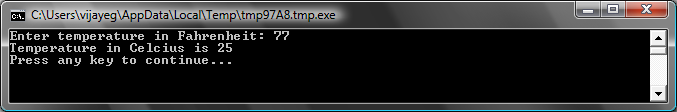 الشكل  13 – محول درجة الحرارةالفصل 4الشروط والتفرعاتبالرجوع مرة اخرى الى برنامجنا الاول، اليس ظريفا لو قلنا Good Morning World او Good Evening World على حسب التوقيت اليومى بدلا من Hello   World بصفة عامة؟ فى البرنامج التالى، سنجعل الكمبيوتر يقول Good Morning World  اذا كان التوقيت قبل الساعة 12 ظهرا وGood Evening اذا كان التوقيت بعد الساعة 12 ظهرا.If (Clock.Hour < 12) Then  TextWindow.WriteLine("Good Morning World")EndIfIf (Clock.Hour >= 12) Then  TextWindow.WriteLine("Good Evening World")EndIfسترى احدى الاخراجين على حسب التوقيت الذى تقوم فيه بتشغيل البرنامج: 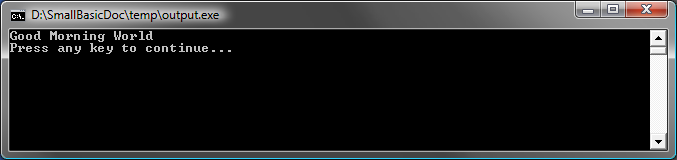 الشكل  14- Good Morning World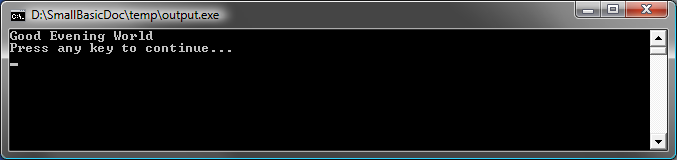 الشكل  15- Good Evening Worldهيا بنا نقوم بتحليل اول ثلاثة سطور من البرنامج. هذا السطر يقول للكمبيوتر اذا كانت الساعة اقل من  12 ظهرا اذن قم بطباعة “Good Morning World”. الكلمات If, Then and Endif هى كلمات مخصوصة يفهمها الكمبيوتر عندما يتم تشغيل البرنامج. الكلمة If  دائما يتبعها شرط الذى يعد فى هذه الحالة (Clock.Hour < 12). تذكر ان الاقواس مهمة حتى يتفهم الكمبيوتر ماذا تريد. الشرط يتبعه then والعملية المراد تنفيذها. وبعد العملية يأتى Endif ليقول للكمبيوتر ان التنفيذ المشروط للعملية قد انتهى.  قد يكون هناك اكثر من عملية بينthen  وEnd if وسيقوم الكمبيوتر بتنفيذهم جميعا اذا كان الشرط صالح. على سبيل المثال، يمكنك كتابة التالى:If (Clock.Hour < 12) Then  TextWindow.Write("Good Morning. ")  TextWindow.WriteLine("How was breakfast?")EndIfElseقد تكون لاحظت ان الشرط مكرر بالبرنامج الموجود فى بداية هذا الفصل. قيمة Clock.Hour قد تكون اقل من 12 ام لا. لم نكن بحاجة لأستخدام الشرط الثانى. فى هذه الحالة يمكنك اختصار العبارتين if..then..endif فى عبارة واحدة عن طريق استخدام كلمة جديدة else. لو قمنا بأعادة كتابة البرنامج بأستخدام else، سيكون كالتالى:If (Clock.Hour < 12) Then  TextWindow.WriteLine("Good Morning World")Else  TextWindow.WriteLine("Good Evening World")EndIfهذا البرنامج سيفعل نفس الشىء الذى يفعله البرنامج الاخر، وهو ما يقودنا الى درس مهم جدا فى البرمجة: “هناك طرق متعددة لعمل نفس الشىء  فى البرمجة. احيانا قد تكون طريقة اكثر منطقية من الطرق الاخرى. الخيار متروك للمبرمج. سوف تتعلم هذه التقنيات المختلفة ومساوىء وعيوب كل منها مع كتابة برامج اكثر وزيادة خبرتك. المسافة البادئةفي جميع الأمثلة يمكنك ان تلاحظ المسافة البادئة فى البيانات  If و Else  و EndIf. هذه السافات البادئة ليست ضرورية. وسيتمكن الكمبيوتر من فهم البرنامج على ما يرام بدونهم. ومع ذلك ، فإنها تساعدنا على رؤية وفهم هيكل البرنامج بطريقة أسهل. ومن ثم، تعتبر اضافة مسافة بادئة للبيانات هذا القبيل عادة جيدة.فردى أم زوجىهيا بنا نقوم بكتابة برنامج يبلغنا اذا كان الرقم الذى تم ادخاله فردى ام زوجى.TextWindow.Write("Enter a number: ")num = TextWindow.ReadNumber()remainder = Math.Remainder(num, 2)If (remainder = 0) Then  TextWindow.WriteLine("The number is Even")Else  TextWindow.WriteLine("The number is Odd")EndIfو عندما تقوم بتشغيل البرنامج سترى الاخراج التالى: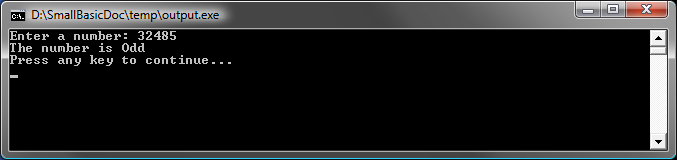 الشكل 16 - فردى ام زوجىفى هذا البرنامج قدمنا لكم عملية اخرى جديدة ومفيدة Math.Remainder. و بالفعل كما قد تكون فهمت بالفعل ستقوم Math.Remainder  بقسمة الرقم الاول على الرقم الثانى واعادة البقية.التفريعاتتذكر لقد تعلمت فى الفصل الثانى ان الكمبيوتر يقوم بتنفيذ كل عبارة بالبرنامج على حدة بالترتيب من اعلى لاسفل. لكن هناك عبارة مخصوصة تجعل الكمبيوتر ينتقل لعبارة اخرى خارج الترتيب. هيا نلقى نظرة على البرنامج التالى:i = 1start:TextWindow.WriteLine(i)i = i + 1If (i < 25) Then  Goto startEndIf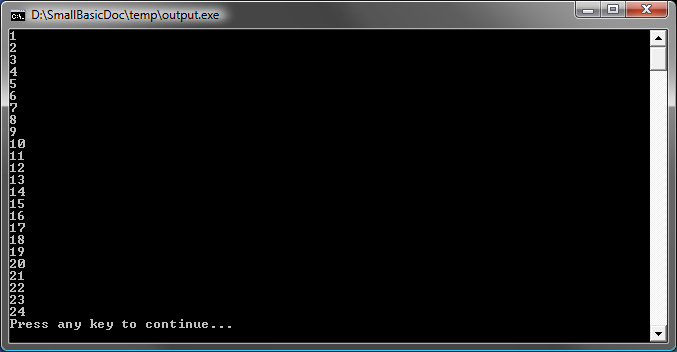 الشكل  17 – استخدام Gotoفى البرنامج الموضح اعلاه تم تعيين القيمة 1 الى المتغير i. ثم قمنا بأضافة عبارة جديدة تنتهى بنقطتان (:)start:يسمى هذا بــ label. تعد Labels كالاشارات المرجعية التى يفهمها الكمبيوتر. يمكنك ان تسمى الاشارة المرجعية بأى اسم وان تضيف اى عدد من الاشارات المرجعية فى برنامجك طالما تم تسميتهم باسماء فريدة. as long as they are all uniquely namedعبارة اخرى مثيرة للاهتمام هنا هى:   i = i + 1هذه العبارة تقول للكمبيوتر ان يقوم بأضافة 1 الى المتغير i وتعيين النتيجة الى المتغير i. بالتالى لو كانت قيمة i تساوى 1 قبل هذه العبارة، ستساوى 2 بعد تنفيذ هذه العبارة. و اخيراIf (i < 25) Then  Goto startEndIfهذا الجزء يقول للكمبيوتر اذا كانت قيمة i اقل من 25 يجب ان يبدأ بتنفيذ العبارات من الاشارة المرجعية start.التشغيل اللانهائىباستخدام عبارة Goto يمكن ان يقوم الكمبيوتر باعادة اى شىء اى عدد من المرات. على سبيل المثال يمكنك ان تأخذ البرنامج الذى قمنا بكتابته لابلاغنا اذا كان الرقم فردى او زوجى و تعديله كما هو موضح ادناه و سيتم تشغيل البرنامج الى ما لا نهاية. يمكنك ايقاف البرنامج بالنقر على زر اغلاق (X) الموجود فى الركن الايمن العلوى من الاطار.begin:TextWindow.Write("Enter a number: ")num = TextWindow.ReadNumber()remainder = Math.Remainder(num, 2)If (remainder = 0) Then  TextWindow.WriteLine("The number is Even")Else  TextWindow.WriteLine("The number is Odd")EndIfGoto begin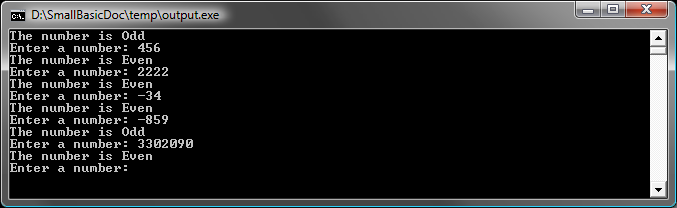 الشكل 18 – فردى او زوجى بلا نهايةالفصل 5التكرار الحلقىالتكرار الحلقى Forلنأخذ البرنامج الذى قمنا بكتبته فى الفصل السابق.i = 1start:TextWindow.WriteLine(i)i = i + 1If (i < 25) Then  Goto startEndIfهذا البرنامج يطبع الارقام مرتبة من 1 الى 24. عملية تزايد المتغير شائعة جدا في مجال البرمجة لذا تقدم لغات البرمجة عادة طريقة أسهل للقيام بذلك.
البرنامج بالاعلى معادل لهذا البرنامج:For i = 1 To 24  TextWindow.WriteLine(i)EndForوالاخراج هو: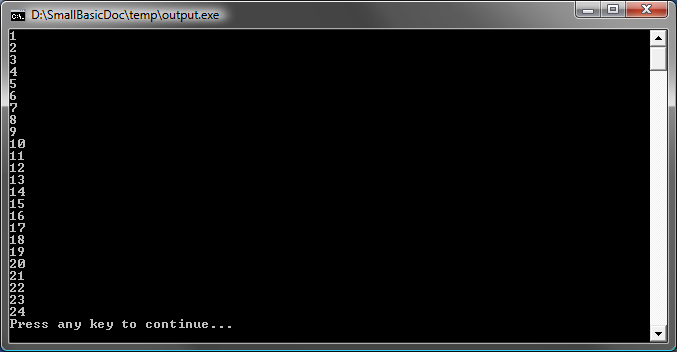 الشكل 19 – استعمال التكرار الحلقى Forلاحظ اننا خفضنا عد سطور البرنامج من 8 الى 4، ومع ذلك يظل الاخراج مماثلا تماما للبرنامج ذو الـ 8 اسطر!
هل تذكر اننا قلنا سابقا انه توجد عدة طرق للقيام بنفس الشىء؟ هذا مثال جيد لذلك.
For..EndFor فى لغة البرمجة يسمى تكرار حلقى حيث انه يسمح باعطاء قيمة بدء وقيمة انهاء، ثم جعل الكمبيوتر يزيد المتغير لك. كل مرة يزيد فيها الكمبيوتر قيمة المتغير، يقوم ايضا بتشغيل البيانات الموجودة بين For وEndFor.ولكن ان اردت ان يزاد المتغير بـ 2 بدلا من 1، مثلا لطباعة الارقام المفردة من 1 الى 24، عندها يمكنك استخدام التكرار الحلقى لعمل هذا ايضا.For i = 1 To 24 Step 2  TextWindow.WriteLine(i)EndFor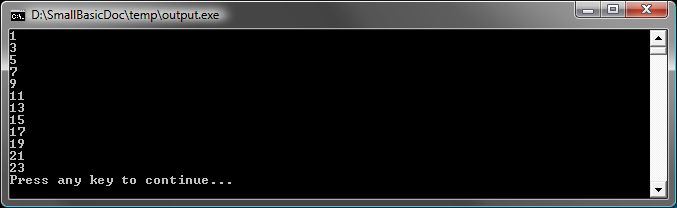 الشكل  20 – الاعداد الفردية فقطجزء الـStep 2  من بيان For يبلغ الكمبيوتر بزيادة قيمة المتغير بـ2 بدلا من 1 كالعادة. باستخدام Step بامكانك تحديد اى زيادة تريدها. حتى بامكانك تحديد رقم سلبى وجعل عد الكمبيوتر الى الوراء، كما فى المثال التالى:For i = 10 To 1 Step -1  TextWindow.WriteLine(i)EndFor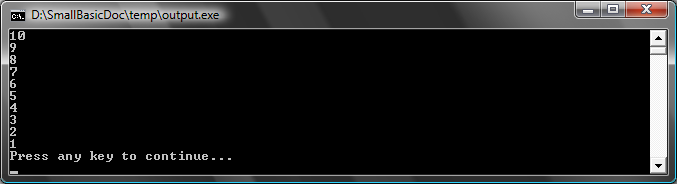 الشكل  21 – العد الى الوراءالتكرار الحلقى Whileالتكرار الحلقى While هو وسيلة اخرى للتكرار، وتكون عادة مفيدة عندما لا يعرف عد مرات التكرارمسبقا. في حين أن تكرار  For يعمل لعدد محدد مسبقا ، التكرار While يعمل حتى يصبح شرطا معينا هو الصحيح. فى المثال التالى، نقوم بقسمة عدد على 2 حتى يصير الناتج اصغر من 1.number = 100While (number > 1)  TextWindow.WriteLine(number)  number = number / 2EndWhile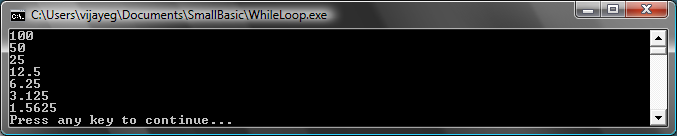 الشكل  22 – تكرار القسمة الى النصففى البرنامج باعلى نقوم بتعيين القيمة 100 الىnumber  ومن ثم نقوم بتشغيل التكرار الحلقى While ما دامت قيمة الرقم اكبر من 1. داخل التكرار الحلقى نقوم بطباع الرقم ثم قسمته على اثنان. وكما هو متوقع، احراج البرنامج هو عدة ارقام، كل منها هو نصف ما قبله.يكون صعبا كتابة نفس البرنامج باستخدام التكرار الحلقى For لاننا لا نعرف كم مرة تتكرر الحلقة. باستخدام While يكون سهلا التحقيق من شرط ما ومن ثم سؤال الكمبيوتر اما التكملة او التكرار.يكون من المثير للاهتمام أن نلاحظ ان كل تكرار حلقىWhile  من الممكن ترجمته الى بيان If..Then. على سبيل المثال ، يمكننا  إعادة كتابة البرنامج أعلاه على النحو التالي دون التأثير على النتيجة النهائية.number = 100startLabel:TextWindow.WriteLine(number)number = number / 2If (number > 1) Then  Goto startLabelEndIfالفصل 6بدء الرسوماتحتى الآن استخدمنا TextWindow  فى جميع امثلتنا لشرح اسس لغة برمجة  Small Basic. ولكن لغة Small Basic تحتوى ايضا على مجموعة قوية من قدرات التعامل مع الرسومات والتى سيتم شرحها فى هذا الفصل.تقديــم  GraphicsWindowكما سمح لنا TextWindow  بالتعامل مع الارقام والحروف، يوفر لناSmall Basic  اطار GraphicsWindow  والذى بالمكان استعماله للرسم. لنبدأ باظهار اطار الرسومات  GraphicsWindow.GraphicsWindow.Show()عندما يتم تشغيل هذا البرنامج، ستلاحظ انه بدلا من الاطار الاسود المعتاد، ستحصل هذه المرة على اطار ابيض اللون كما هو مبين فى الاسفل. لا يمكن عمل الكثير فى هذا الاطار الآن، ولكن هذا هو الاطار الاساسى الذى سنعمل معه فى هذا الفصل. بامكانك اغلاق الاطار عن طريق الضغط على علامة "X" فى أعلى الزاوية اليمنى.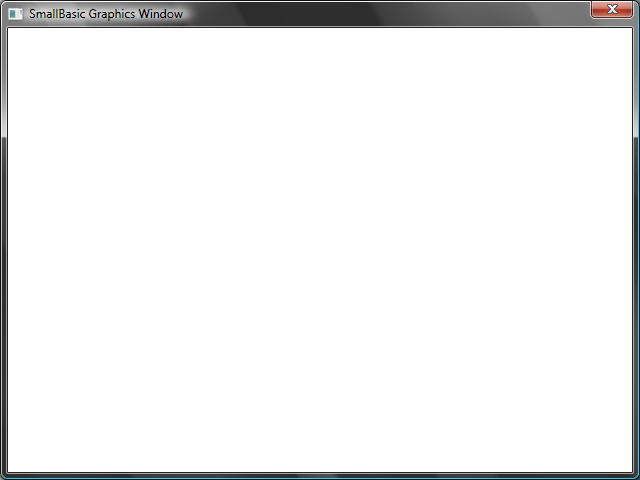 الشكل  23 – اطار رسومات فارغإنشاء اطار الرسوماتاطار الرسومات يسمح لك بتخصيص مظهره. يمكنك تغيير العنوان، والخلفية وحجمها. دعونا نمضي قدما وتعديله قليلا للتعرف على الاطار.GraphicsWindow.BackgroundColor = "SteelBlue"GraphicsWindow.Title = "My Graphics Window"GraphicsWindow.Width = 320GraphicsWindow.Height = 200GraphicsWindow.Show()ترى بالاسفل كيف يبدو الاطار المخصص. يمكنك تغيير لون الخلفية إلى واحدة من القيم المدرجة في الملحق "ب". جرب هذه الخصائص لترى كيف يمكنك تغيير مظهر النافذة.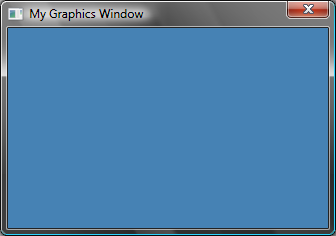 الشكل  24-  اطار رسومات مخصصرسم  الخطوطبعدما يبدأ GraphicsWindow، يمكننا رسم الأشكال والنصوص وحتى الصور عليه. لنبدأ برسم بعض الأشكال البسيطة. وفيما يلي برنامج يرسم خطان متقاطعان على اطار الرسومات.GraphicsWindow.Width = 200GraphicsWindow.Height = 200GraphicsWindow.DrawLine(10, 10, 100, 100)GraphicsWindow.DrawLine(10, 100, 100, 10)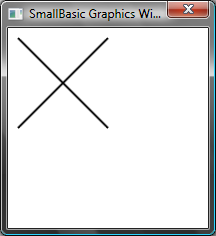 الشكل  25 - تقاطعأول سطرين من البرنامج يقومان باعداد الاطار والسطرين التالييان يرسما الخطوط المتقاطعة. اول رقمين بعدDrawLine  يحددا احداثيات x و y  للبدء والرقمين التاليين يحددا احداثيات نهاية الخط. والشيء المثير للاهتمام مع رسومات الكمبيوتر هو أن تنسيق (0 ، 0) يبدأ في أعلى الزاوية اليسرى من النافذة. فعليا، احداثيات الاطار فى الربع الثانى.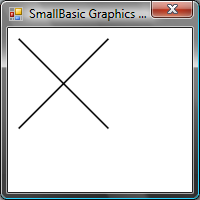 الشكل  26 - The co-ordinate mapوإذا عدنا إلى برنامج رسم الخطوط ، فمن المثير للاهتمام أن نلاحظ أن Small Basic يسمح لك تعديل خصائص الخط، مثل اللون وسمكه. أولا ، دعنا نغير لون الأسطر كما هو موضح في البرنامج أدناه.GraphicsWindow.Width = 200GraphicsWindow.Height = 200GraphicsWindow.PenColor = "Green"GraphicsWindow.DrawLine(10, 10, 100, 100)GraphicsWindow.PenColor = "Gold"GraphicsWindow.DrawLine(10, 100, 100, 10)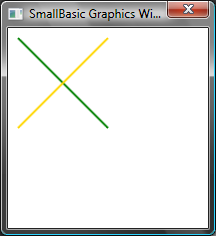 الشكل  27- Changing Line Colorوالآن ، لنقوم بتعديل حجم الخط ايضا. في البرنامج أدناه ، سنغير عرض الخط إلى 10 ، بدلا من العرض الافتراضي 1.GraphicsWindow.Width = 200GraphicsWindow.Height = 200GraphicsWindow.PenWidth = 10GraphicsWindow.PenColor = "Green"GraphicsWindow.DrawLine(10, 10, 100, 100)GraphicsWindow.PenColor = "Gold"GraphicsWindow.DrawLine(10, 100, 100, 10)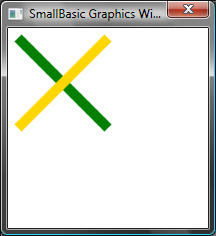 الشكل  28 - Thick Colorful LinesPenWidth و  PenColor معا يعدلا خصائص القلم  الذى يرسم هذه الخطوط. وهي لا تؤثر فقط على الخطوط ولكن أيضا أي شكل يتم رسمه بعدها.GraphicsWindow.BackgroundColor = "Black"GraphicsWindow.Width = 200GraphicsWindow.Height = 160GraphicsWindow.PenColor = "Blue"For i = 1 To 10  GraphicsWindow.PenWidth = i  GraphicsWindow.DrawLine(20, i * 15, 180, i * 15)endfor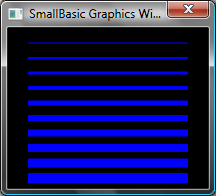 الشكل  29- احجام متعددة للقلمالجزء المثير للاهتمام فى هذا البرنامج هو التكرار الحلقى، فى كل تكرار نقوم بزيادة PenWidth  (عرض القلم) وباستخدامه نقوم برسم خط جديد تحت آخر خط قمنا برسمه.رسم وتعبئة الاشكالعندما يتعلق الأمر برسم الأشكال، عادة يكون هناك نوعان من العمليات لكل شكل. عملية Draw  (الرسم) وعملية Fill  (التعبئة). عمليات الرسم تقوم برسم مخطط الشكل باستخدام القلم، وعمليات التعبئة تقوم بطلاء الشكل باستخدام فرشاة. على سبيل المثال في البرنامج أدناه ، هناك مستطيلان، واحد يتم رسمه باستخدام القلم الأحمر والآخر يتم طلائه باستخدام فرشاة خضراء.GraphicsWindow.Width = 400GraphicsWindow.Height = 300GraphicsWindow.PenColor = "Red"GraphicsWindow.DrawRectangle(20, 20, 300, 60)GraphicsWindow.BrushColor = "Green"GraphicsWindow.FillRectangle(60, 100, 300, 60)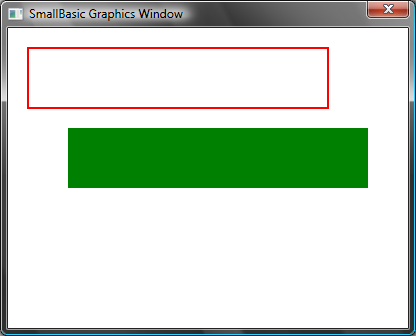 الشكل 30 -  الرسم والتعبئةلرسم مستطيل أو لتعبئته، تحتاج إلى أربعة أرقام. أول رقمين يمثلا الاحداثيات x  وy  لأعلى الزاوية اليسرى من المستطيل. العدد الثالث يحدد عرض المستطيل بينما يحدد الرابع ارتفاعها. في الواقع ، ينطبق الشيء نفسه على رسم وتعبئة القطع الناقص كما هو موضح في البرنامج أدناه.GraphicsWindow.Width = 400GraphicsWindow.Height = 300GraphicsWindow.PenColor = "Red"GraphicsWindow.DrawEllipse(20, 20, 300, 60)GraphicsWindow.BrushColor = "Green"GraphicsWindow.FillEllipse(60, 100, 300, 60)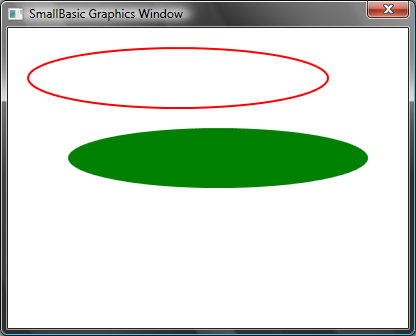 الشكل 31 -  رسم وتعبئة  Ellipsesالقطع الناقص هو ايضا احد الدوائر. إذا كنت تريد أن ترسم دوائر، سيكون عليك تحديد نفس العرض والارتفاع.GraphicsWindow.Width = 400GraphicsWindow.Height = 300GraphicsWindow.PenColor = "Red"GraphicsWindow.DrawEllipse(20, 20, 100, 100)GraphicsWindow.BrushColor = "Green"GraphicsWindow.FillEllipse(100, 100, 100, 100)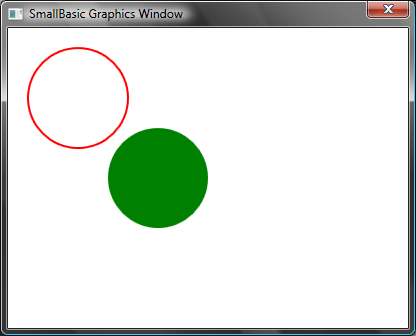 الشكل  32- دوائرالفصل السابعالمرح مع الأشكالفى هذا الفصل سنمرح قليلا باستخدام ما تعلمناه سابقا. يحتوي هذا الفصل على امثلة تجمع بين كل ما تعلمته حتى الآن لإنشاء بعض البرامج الشيقة.Rectangaloreنقوم هنا برسم عدة مستطيلات فى تكرار حلقى مع تزايد الحجم.GraphicsWindow.BackgroundColor = "Black"GraphicsWindow.PenColor = "LightBlue"GraphicsWindow.Width = 200GraphicsWindow.Height = 200For i = 1 To 100 Step 5  GraphicsWindow.DrawRectangle(100 - i, 100 - i, i * 2, i * 2)EndFor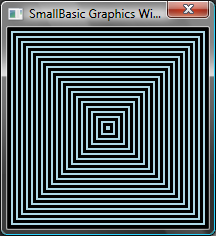 الشكل  33- RectangaloreCirctacularهذا البرنامج بديل للبرنامج السابق، يقوم برسم دوائر بدلا من مربعات.GraphicsWindow.BackgroundColor = "Black"GraphicsWindow.PenColor = "LightGreen"GraphicsWindow.Width = 200GraphicsWindow.Height = 200For i = 1 To 100 Step 5  GraphicsWindow.DrawEllipse(100 - i, 100 - i, i * 2, i * 2)EndFor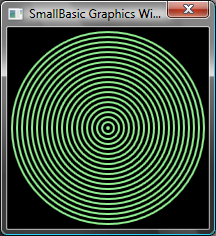 الشكل  34- CirctacularRandomizeهذا البرنامج يستخدم العملية GraphicsWindow.GetRandomColor لتعيين الوان عشوائية للفرشاة ثم يستخدم العملية Math.GetRandomNumber لتعيين الاحداثى X و y الخاص بالدوائر. يمكن دمج هاتين العمليتين بطرق شيقة من اجل خلق برامج شيقة تعطى نتائج مختلفة فى كل مرة يتم تشغيلها. GraphicsWindow.BackgroundColor = "Black"For i = 1 To 1000  GraphicsWindow.BrushColor = GraphicsWindow.GetRandomColor()  x = Math.GetRandomNumber(640)  y = Math.GetRandomNumber(480)  GraphicsWindow.FillEllipse(x, y, 10, 10)EndFor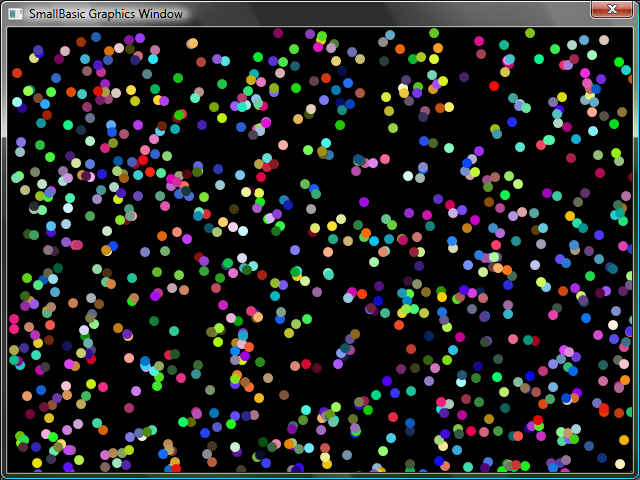 الشكل 35 - RandomizeFractalsيقوم البرنامج التالى برسم مثلث fractal مستخدما ارقام عشوائية.الـ fractal هو رسم هندسى يمكن تقسيمه الى عدة اجزاء، كل منها يمثل الشكل الام بدقة. فى هذه الحالة يقوم البرنامج برسم مئات المثلثات تمثل كل منها المثلث الام. و بما انه يتم تشغيل البرنامج لبضعة ثوان يمكنك ان ترى المثلثات و هى تتشكل ببطء من مجرد نقاط.المنطق نفسه صعب شرحه سأتركه لك كتمرين للاستكشاف.GraphicsWindow.BackgroundColor = "Black"x = 100y = 100For i = 1 To 100000  r = Math.GetRandomNumber(3)  ux = 150  uy = 30  If (r = 1) then    ux = 30    uy = 1000  EndIf  If (r = 2) Then    ux = 1000    uy = 1000  EndIf  x = (x + ux) / 2  y = (y + uy) / 2   GraphicsWindow.SetPixel(x, y, "LightGreen")EndFor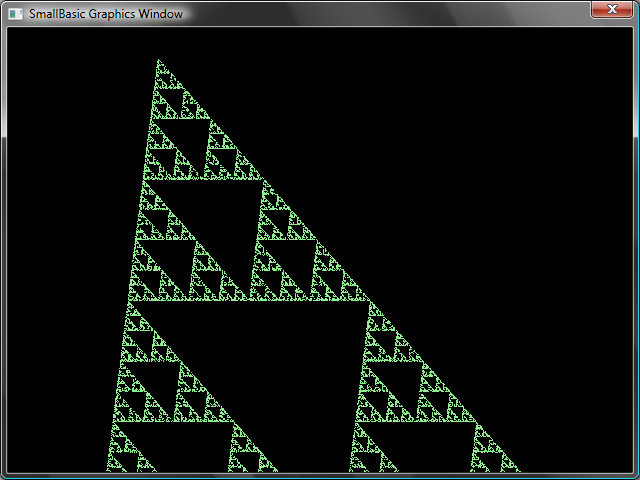 الشكل  36- Triangle Fractalان كنت تريد ان ترى النقاط و هى تشكل الـ fractal ببطء يمكنك احداث تأخير فى التكرار الحلقى بأستخدام العملية Program.Delay. هذه العملية تأخذ رقم يقوم بتحديد مقدار التأخير بالمللى ثانية. هذا هو البرنامج المعدل مع السطر المعدل موضحا بالخط الغامق.GraphicsWindow.BackgroundColor = "Black"x = 100y = 100For i = 1 To 100000  r = Math.GetRandomNumber(3)  ux = 150  uy = 30  If (r = 1) then    ux = 30    uy = 1000  EndIf  If (r = 2) Then    ux = 1000    uy = 1000  EndIf  x = (x + ux) / 2  y = (y + uy) / 2  GraphicsWindow.SetPixel(x, y, "LightGreen")  Program.Delay(2)EndForزيادة التأخير سيجعل البرنامج ابطأ. جرب ارقام مختلفة لمعرفة ما هو الافضل لذوقك.تعديل اخر يمكنك عمله بالبرنامج هو استبدال السطر التالى:GraphicsWindow.SetPixel(x, y, "LightGreen")بـهذا السطر:color = GraphicsWindow.GetRandomColor()GraphicsWindow.SetPixel(x, y, color)بهذا التعديل سيقوم البرنامج برسم بكسل من المثلث بأستخدام أرقام عشوائية.الفصل  8Turtle Graphicsلغة Logoفى السبعينيات من القرن الماضى كانت هناك لغة برمجة بسيطة ولكن قوية فى نفس الوقت، تسمى بالـ Logo وكانت تستخدم من قبل عدد قليل من الباحثين. واستمر استخدامها حتى قام احد الاشخاص بأضافة ما يسمى “Turtle Graphics” (رسومات السلحفاة) الى لغة البرمجة و اتاحة  “Turtle” (سلحفاة) التى كانت مرئية على الشاشة و استجابت لاوامر مثل Move Forward (امضى قدما) ، Turn Right (استدر يمينا)،  Turn Left (استدر يسارا)، الخ. باستخدام الـLogo استطاع الناس رسم اشكال شيقة على الشاشة. كل ذلك كان من شأنه وهذا جعل لغة Logo  سهلة على الفور وجذابة للناس من جميع الأعمار، وكانت مسؤولة الى حد كبير عن شعبيتها الكبيرة الثمانينات.Small Basic  توفر ايضا كائن Turtle (السلحفاة) مع العديد من الأوامر التي يمكن استدعاؤها من ضمن برامج Small Basic. في هذا الفصل ، سوف نستخدم الـTurtle للرسم على الشاشة.كائن  Turtleوبادئ ذي بدء ، نحن بحاجة إلى جعل السلحفاة (Turtle) مرئية على الشاشة. ويمكن تحقيق ذلك من خلال برنامج بسيط ذو سطر واحد.Turtle.Show()عند تشغيل هذا البرنامج ستلاحظ اطار ابيض، تماما مثل الذى رأيناه في الفصل السابق، باستثناء هذا الاطار لديه  سلحفاة (Turtle) في المركز. هذه السلحفاة ستقوم باتباع تعليماتنا ورسم كل ما نطلبه منها.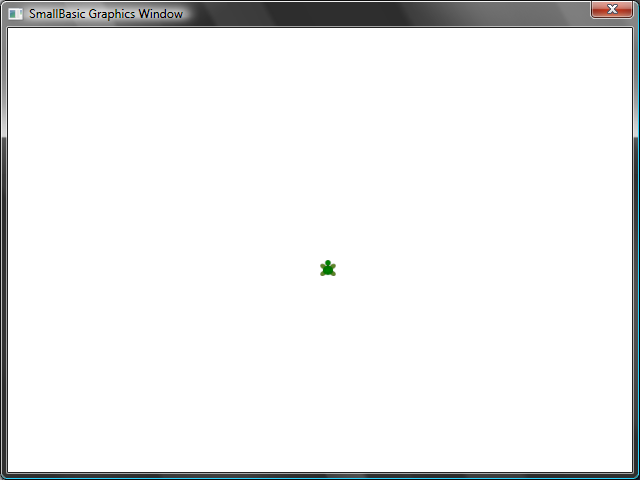 الشكل  37- السلحفاة ظاهرة فى الاطارالرسم والتحريكاحد من التعليمات التى تفهما السلحفاة هو امر Move(تحريك).هذه العملية تأخذ رقم واحد وهذا الرقم يبلغ السلحفاة المسافة التى ستنتقلها. فى المثال التالى سنطلب من السلحفاة ان تتحرك 100 بكسل.Turtle.Move(100) عند تشغيل هذا البرنامج ، يمكنك ان ترى في الواقع السلحفاة تتحرك ببطء 100 بكسل صعودا. واثناء تحركها يترى ايضا خط يُرسم ورائها. وعندما تتوقف السلحفاة عن الحركة سترى نتيجة مشابه للشكل التالى.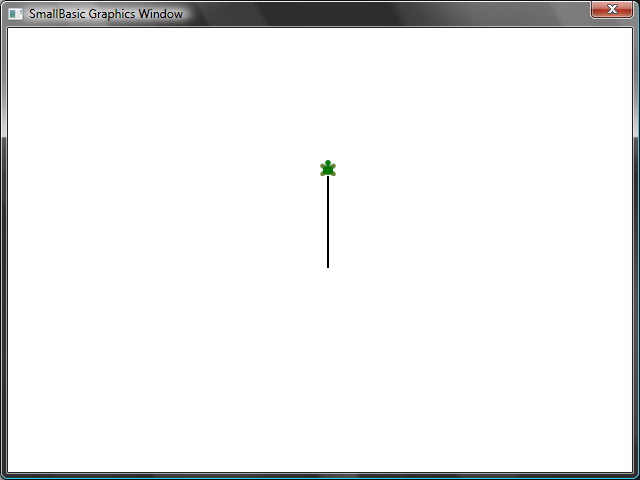 الشكل  38- تحريك السلحفاة مئة بكسلرسم  مربعالمربع لديه أربع جوانب، وهما اثنان رأسي واثنان أفقي. من أجل رسم مربع نحن بحاجة إلى جعل السلحفاة ترسم خطا ، ثم تستدير يمينا وترسم خط آخر ، ويستمر ذلك حتى الانتهاء من جميع الجوانب الأربعة. إذا كان لنا أن يترجم هذا إلى برنامج ، سيكون كالتالى.Turtle.Move(100)Turtle.TurnRight()Turtle.Move(100)Turtle.TurnRight()Turtle.Move(100)Turtle.TurnRight()Turtle.Move(100)Turtle.TurnRight()عند تشغيل هذا البرنامج ، يمكنك مشاهدة السلحفاة ترسم مربعا، سطر واحد في كل مرة، والنتيجة تبدو كالشكل أدناه.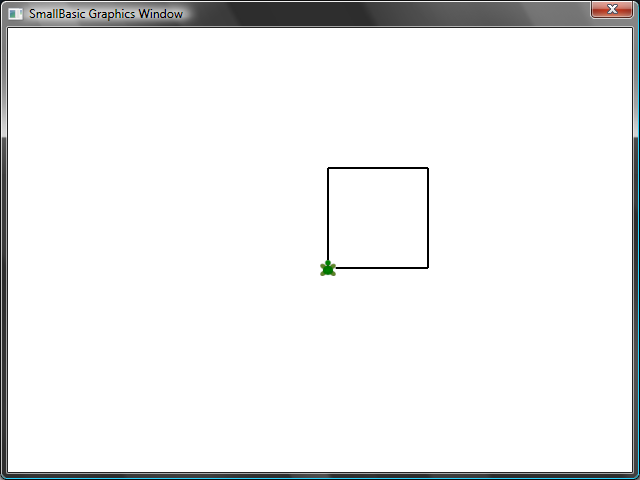 الشكل 39 – السلحفاة ترسم مربعاومن المثير للاهتمام أن نلاحظ أنما نقوم بإصدار اثنين من نفس تعليمات مرارا وتكرارا، أربع مرات على وجه التحديد. لقد تعلمنا سابقا بالفعل أن هذه الأوامر المتكررة يمكن تنفيذها باستخدام التكرار الحلقى. مثلا إذا ما أخذنا البرنامج المذكور أعلاه وعدلناه ليستخدم التكرار الحلقى  For..EndFor. في نهاية المطاف سنحصل على برنامج أبسط من ذلك بكثير. For i = 1 To 4  Turtle.Move(100)  Turtle.TurnRight()EndForتغيير الألوانتقوم السلحفاة بالرسم فى نفس اطار الرسومات GraphicsWindow  الذى استخدمناه فى الفصل السابق. وهذا يعني أن جميع العمليات التي تعلمناها في الفصل السابق ما زالت صالحة هنا. على سبيل المثال ، فإن البرنامج التالي يرسم مربعا ذو لون مختلف لكل جانب.For i = 1 To 4  GraphicsWindow.PenColor = GraphicsWindow.GetRandomColor()  Turtle.Move(100)  Turtle.TurnRight()EndFor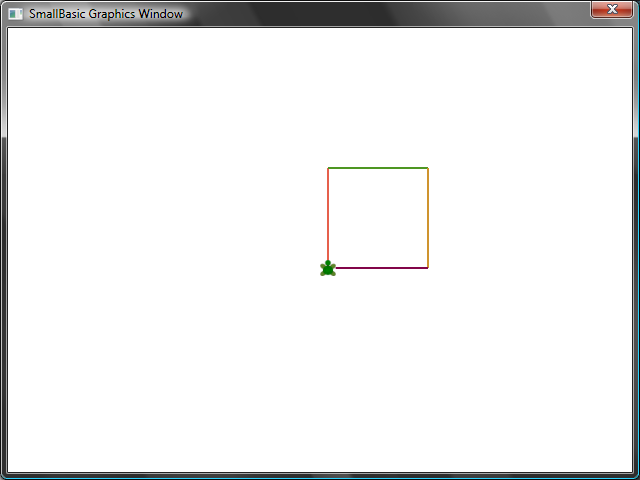 الشكل  40 – تغيير الالوانرسم اشكال اكثر تعقيدابالاضافة الى عمليات TurnRight  و  TurnLeft، كائن  Turtle (السلحفاة) لديه عملية  Turn (الانعطاف).  باستخدام هذه العملية بالامكان رسم اى شكل مضلع. مثال، البرنامج التالى يرسم شكل مسدس (شكل ذو ستة جوانب). For i = 1 To 6  Turtle.Move(100)  Turtle.Turn(60)EndForجرب هذا البرنامج ان كان يرسم حقا شكلا مسدسا. نلاحظ أنه بما ان الزاوية بين كل جانب هى 60 درجة، لذا نستخدم  Turn(60). 
هذا المضلع كل جوانبه متساوية فى الطول، لذا يمكن الحصول بسهولة على الزاوية بين كل جانب من خلال تقسيم 360 على عدد الجوانب.باستعمال هذه المعلوما وباستخدام المتغيرات، يمكن أن نكتب برنامجا عامة جدا لرسم أي شكل مضلع متساوى الجوانب.sides = 12length = 400 / sidesangle = 360 / sidesFor i = 1 To sides  Turtle.Move(length)  Turtle.Turn(angle)EndForباستخدام هذا البرنامج، يمكنك رسم أي مضلع فقط عن طريق تعديل المتغير  sides. تعيين 4 لهذا المتغير سيمكننا من رسم المربع كما فى اول مثال. اما وضع قيمة كبيرة بما فيه الكفاية، مثلا 50 من شأنه أن يجعل الرسم تقريبا دائرى تماما.  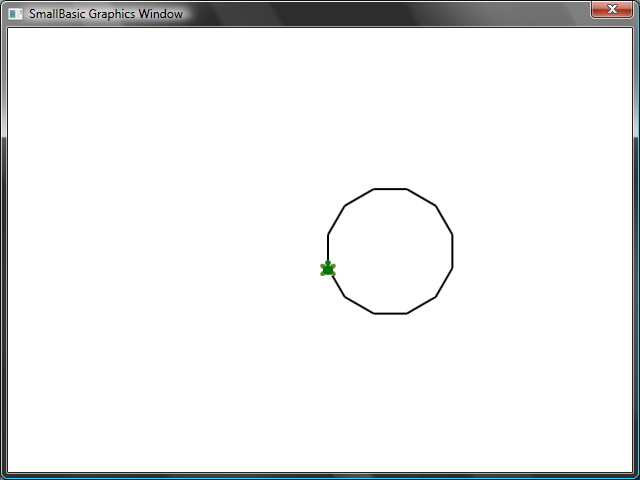 الشكل  41 – رسم مضلع ذو 12 جانبباستخدام هذه التقنية يمكننا أن نجعل السلحفاة ترسم دوائر متعددة في كل مرة مع تحول قليل مما يؤدى إلى نتائج مثيرة للاهتمام. sides = 50length = 400 / sidesangle = 360 / sidesTurtle.Speed = 9For j = 1 To 20  For i = 1 To sides    Turtle.Move(length)    Turtle.Turn(angle)  EndFor  Turtle.Turn(18)EndForالبرنامج السابق ينفذ اثنين من التكرار الحلقى For..EndFor. واحد داخل الآخر. التكرار الداخلى (i = 1 to sides) مشابه لبرنامج المضلع ويقوم برسم دائرة. التكرار الخارجى (j = 1 to 20) مسئول عن ادارة السلحفاة قليلا لرسم كل دائرة. ويبلغ السلحفاة برسم 20 دائرة. عند وضع كل هذا معا، نحصل على نمط مثير للاهتمام، مثل الشكل التالى.
 
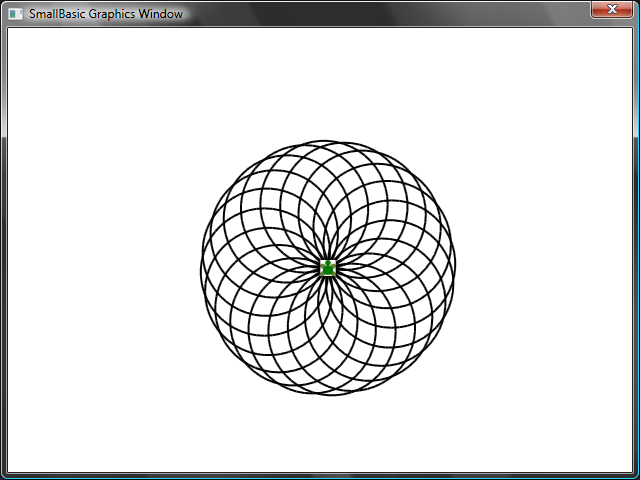 الشكل 42 – التحرك فى دوائرالتحركبالامكان جعل السلحفاة تتوقف عن الرسم باستخدام العملية  PenUp. هذا يسمح لك بنقل السلحفاة إلى أي مكان على الشاشة من دون رسم خط. استدعاء PenDown سيجعل سلحفاة ترسم مرة أخرى. ويمكن استخدام هذا للحصول على بعض المؤثرات المثيرة للاهتمام ، مثلا رسم خطوط المنقطة. وفيما يلي برنامج يستخدم هذا لرسم المضلع ذى جوانب منقطة. sides = 6length = 400 / sidesangle = 360 / sidesFor i = 1 To sides  For j = 1 To 6    Turtle.Move(length / 12)    Turtle.PenUp()    Turtle.Move(length / 12)    Turtle.PenDown()  EndFor  Turtle.Turn(angle)EndForمرة اخرى، يحتوى هذا البرنامج على تكرارين حلقيين. التكرار الداخلى يرسم خط منقط واحد، بينما يقوم التكرار الخارجى بتحديد عدد الخطوط التتى سيتم رسمها. فى هذا المثال قمنا بتحديد قيمة المتغيرsides  بـ 6، لذا قمنا بالحصول على مضلع شكله مسدس كما هو مبين بالاسفل.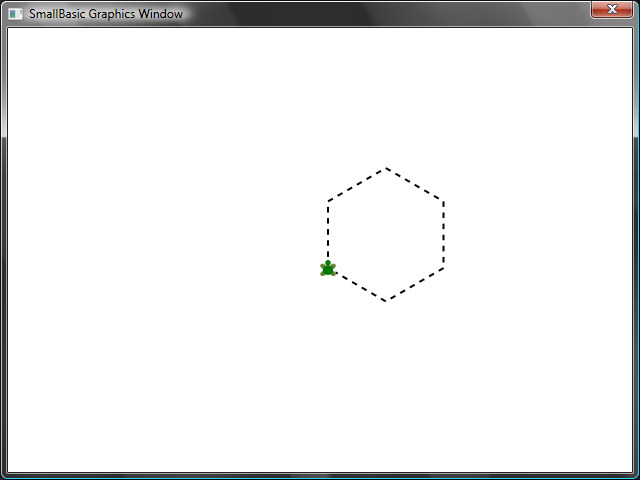 الشكل  43- استخدام PenUp و PenDownChapter 9الروتينات الفرعيةفي كثير من الأحيان أثناء كتابة برامج ستظهر بعض الحالات التي سيتعين علينا فيها تشغيل نفس مجموعة من الخطوات ، مرارا وتكرارا. في هذه الحالات ، فإنه قد لا يكون له معنى لإعادة كتابة البيانات نفسها مرات عدة. وعند ذلك تكون الروتينات الفرعية (Subroutines) مفيدا.الروتين الفرعى هو جزء من التعليات البرمجية فى برنامج أوسع عادة لفعل شيء محدد جدا ، ويمكن استدعاؤها من أي مكان في البرنامج. يتم تحديد الروتينات الفرعية من خلال الاسم الذي يلي الكلمة الرئيسية Sub  وينتهى بكلمة EndSub. على سبيل المثال، المقتطف التالي يمثل روتين اسمه PrintTime ، و وظيفته طباعة في الوقت الحالي إلى TextWindow.Sub PrintTime  TextWindow.WriteLine(Clock.Time)EndSubأدناه برنامج يتضمن الروتين الفرعى ويقوم باستدعائه من عدة أماكن.PrintTime()TextWindow.Write("Enter your name: ")name = TextWindow.Read()TextWindow.Write(name + ", the time now is: ")PrintTime()Sub PrintTime  TextWindow.WriteLine(Clock.Time)EndSub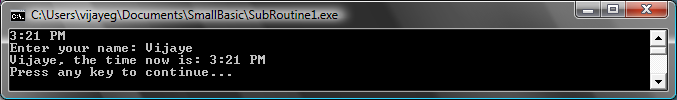 الشكل  44- استدعاء روتين فرعى بسيطتقوم بتنفيذ روتين فرعى بواسطة استدعاء SubroutineName() (SubroutineName هو اسم الروتين الفرعى) وكما جرت العادة العلامات "()" ضرورية لتعريف الكمبيوترانك تريد تنفيذ روتين فرعى.فوائد استخدام الروتينات الفرعيةكما رأينا للتو أعلاه ، الروتينات الفرعية تساعد على التقليل من كمية التعليمات البرمجية التى ستكتبها. بمجرد الانتهاء من كتابة روتين PrintTime ، يمكنك استدعائه من أي مكان في البرنامج وسوف يقوم بطباعة الوقت الحالي.  وبالإضافة إلى ذلك، الروتينات الفرعية يمكن أن تساعد على تحليل المشاكل المعقدة إلى قطع ابسط.مثال، ان كان لديك معادلة معقدة  يمكنك كتابة عدة روتينات  فرعية لحل قطع صغيرة من المعادلة المعقدة. ومن ثم يمكنك وضع النتائج معا للحصول على حل المعادلة المعقدة الأصلية.تساعد الروتينات الفرعية  ايضا على تحسين سهولة قراءة البرنامج. اذا كان لديك اسماء جيدة للروتينات الفرعية للاجزاء التى تعمل كثيرا بالبرنامج، فان البرنامج يصير سهل القراءة والفهم. ويكون هذا مهما جدا إذا كنت تريد أن تفهم برنامج شخص آخر أو إذا كنت تريد برنامجك مفهوما من قبل الآخرين. وفي بعض الأحيان يكون حتى مفيدا عندما كنت تريد قراءة البرنامج الخاص بك مثلا بعد اسبوع من كتباتك له.استخدام المتغيراتيمكنك الوصول إلى واستخدام أي متغير لديك في برنامج من ضمن روتين فرعى. وكمثال على ذلك، يقبل البرنامج التالي رقمين ويطبع أكبرهما. لاحظ أن المتغيرmax  يستخدم في داخل وخارج للروتين.TextWindow.Write("Enter first number: ")num1 = TextWindow.ReadNumber()TextWindow.Write("Enter second number: ")num2 = TextWindow.ReadNumber()FindMax()TextWindow.WriteLine("Maximum number is: " + max)Sub FindMax  If (num1 > num2) Then    max = num1  Else    max = num2  EndIfEndSubوناتج هذا البرنامج يشبه التالى.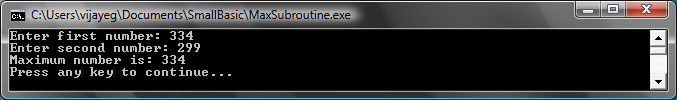 الشكل  45- اكبر رقمين باستخدام روتين فرعىدعونا ننظر في مثال آخر من شأنه توضيح كيفية استخدام الروتينات الفرعية. هذه المرة سنقوم باستخدام برنامج رسومات يحسب نقاط مختلفة يتم تخزينها في متغيرات x و y. ثم يقوم باستدعاء روتين DrawCircleUsingCenter  المسؤول عن رسم دائرة باستخدام x و y  لمركز الدائرة.GraphicsWindow.BackgroundColor = "Black"GraphicsWindow.PenColor = "LightBlue"GraphicsWindow.Width = 480For i = 0 To 6.4 Step 0.17  x = Math.Sin(i) * 100 + 200  y = Math.Cos(i) * 100 + 200  DrawCircleUsingCenter()EndForSub DrawCircleUsingCenter  startX = x - 40  startY = y - 40  GraphicsWindow.DrawEllipse(startX, startY, 120, 120)EndSub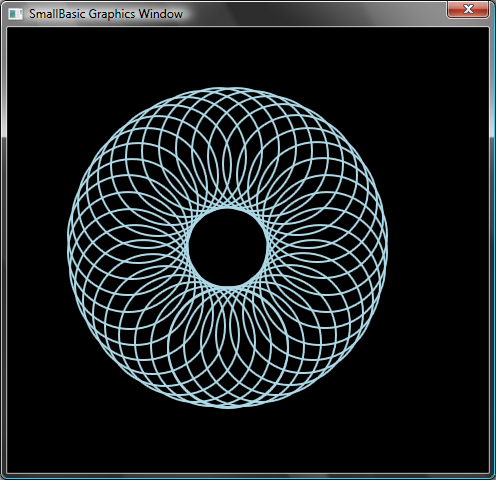 الشكل  46- مثال للروتينات الفرعية باستخدام الرسوماتاستدعاء روتين فرعى من داخل تكرار دائرىأحيانا يتم استدعاء روتين فرعى من داخل تكرار دائرى، خلال ذلك الوقت يقومون بتنفيذ نفس البيانات ولكن مع قيم مختلفة لواحد أو أكثر من المتغيرات. على سبيل المثال، إذا كان لديك روتين يدعى PrimeCheck وهذا الروتين يحدد ان كان الرقم المعطى عدد أولى ام لا. يمكنك كتابة برنامج يتيح للمستخدم إدخال قيمة ويمكن القول بعد ذلك إذا كان عدد اولى ام لا ، وذلك باستخدام هذا الروتين. البرنامج أدناه يوضح ذلك.TextWindow.Write("Enter a number: ")i = TextWindow.ReadNumber()isPrime = "True"PrimeCheck()If (isPrime = "True") Then  TextWindow.WriteLine(i + " is a prime number")Else  TextWindow.WriteLine(i + " is not a prime number")EndIf Sub PrimeCheck  For j = 2 To Math.SquareRoot(i)    If (Math.Remainder(i, j) = 0) Then      isPrime = "False"      Goto EndLoop    EndIf  EndforEndLoop:EndSubروتين PrimeCheck يأخذ قيمة i، ويحاول ان يقسمه على أرقام اصغر. إذا قمنا بقسمة  iعلى رقم ولم يوجد باقي فـ i ليس رقم اولى. عند هذه النقطة يقوم الروتين بتعيين قيمة isPrime الى"False" (خطأ) ويخرج. إذا كان الرقم غير قابل للقسمة على أعداد أصغر تبقى قيمة isPrime  كما هى: "True" (صحيح).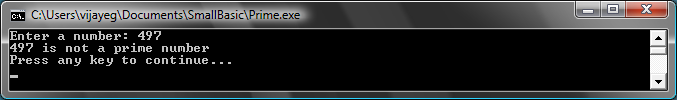 الشكل  47- اختبار الارقام الاوليةالآن بما اننا لدينا روتين يقوم باختبار الارقام الاولية، بالامكان استخدامه لمعرفة جميع الارقام الاولية مثلا الاصغر من 100. يمكننا تعديل البرنامج السابق بسهولة لاستدعاءPrimeCheck  داخل تكرار حلقى. عندها يقوم الروتين باستخدام قيمة مختلفة عند كل تكرار. لترى كيفية عمل ذلك فى المثال التالى.For i = 3 To 100	  isPrime = "True"  PrimeCheck()  If (isPrime = "True") Then    TextWindow.WriteLine(i)  EndIfEndForSub PrimeCheck  For j = 2 To Math.SquareRoot(i)    If (Math.Remainder(i, j) = 0) Then      isPrime = "False"      Goto EndLoop    EndIf  EndforEndLoop:EndSubفى البرنامج السابق يتم تعديل قيمة  iمع كل تكرار. داخل التكرار الحلقى نقوم باستدعاء الروتين الفرعى PrimeCheck. يقوم هذا الروتين بعد ذلك بتحديد ان كانت قيمة i  لرقم اولى ام لا. بعد ذلك تخزّن النتيجة فى المتغيرisPrime  والذى يتم الوصول اليه من خارج التكرار الحلقى. بعدها يتم طباعة قيمة i ان كانت لرقم اولى. وبما ان التكرار يتم من 3 الى 100، فيتم الحصول على جميع الارقام الوليم من 3 الى 100 ايضا. بالاسفل نتيجة البرنامج.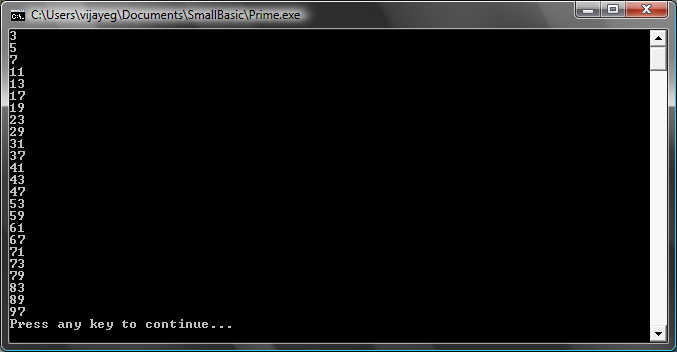 الشكل  48- الاعداد الاوليةالفصل  10الصفائفالآن يجب أن تكون على دراية جيدة باستخدام المتغيرات -  بعد ان وصلنا إلى هذا الحد لا بد انك تقضى وقتا طيبا، أليس كذلك؟  دعونا نعيد النظر في أول برنامج كتبناه باستخدام المتغيرات:TextWindow.Write("Enter your Name: ")name = TextWindow.Read()TextWindow.WriteLine("Hello " + name)في هذا البرنامج، تلقينا اسم المستخدم وتم تخزينه فى متغير يسمى name. في وقت لاحق قلنا "Hello" (مرحبا) للمستخدم. الآن ، دعونا نقول ان هناك أكثر من مستخدم واحد - مثلا 5 مستخدمين. كيف نقوم بتخزين جميع أسمائهم؟ احد الطرق للقيام بذلك هي :TextWindow.Write("User1, enter name: ")name1 = TextWindow.Read()TextWindow.Write("User2, enter name: ")name2 = TextWindow.Read()TextWindow.Write("User3, enter name: ")name3 = TextWindow.Read()TextWindow.Write("User4, enter name: ")name4 = TextWindow.Read()TextWindow.Write("User5, enter name: ")name5 = TextWindow.Read()TextWindow.Write("Hello ")TextWindow.Write(name1 + ", ")TextWindow.Write(name2 + ", ")TextWindow.Write(name3 + ", ")TextWindow.Write(name4 + ", ")TextWindow.WriteLine(name5)عند تشغيل هذا البرنامج نحصل على التالى: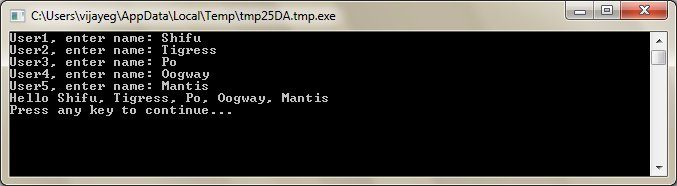 الشكل  49- بدون استخدام الصفائفبوضوح يجب أن تكون هناك طريقة أفضل لكتابة مثل هذا البرنامج البسيط، أليس كذلك؟ وخاصة ان الكمبيوتر جيد حقا في ممارسة المهام المتكررة ، لماذا ينبغي علينا عناء مع كتابة التعليمات البرمجية نفسها مرارا وتكرارا لكل مستخدم جديد؟ الحيلة هنا هو تخزين واسترجاع أكثر من اسم مستخدم واحد بستخدام نفس المتغير. اذا كنا نستطيع القيام بذلك فيمكننا ايضا استخدام التكرار الحلقى For  الذى تعلمناه في الفصول السابقة. هذا ما سوف تساعدنا فيه الصفائف.ما هو الصفيف؟الصفيف هو نوع خاص من المتغيرات التي يمكن أن تحمل أكثر من قيمة واحدة في وقت واحد. ما نعنيه هو أنه بدلا من الاضطرار إلى إنشاء name1  و name2  و name3  و name4  و name5  لتخزين أسماء المستخدمين الخمسة ، بالامكان استخدام متغير name فقط لتخزين اسم اسم كافة المستخدمين الخمسة. الطريقة لتخزين قيم متعددة نقوم باستخدام ما يسمى بـ "الفهرس". مثلا، name[1]  و name[2]  و name[3]  و name[4]  و name[5] كل منها تستعمل لتخزين قيمة. الارقام 1 و2 و3 و4 و 5 تسمى "فهارس" الصفيف.
مع ان name[1]  و name[2]  و name[3]  و name[4]  و name[5] تبدو كلها كأنها تستعمل اكثر من متغير، فى الحقيقة هى كلها متغير واحد. وقد تسأل ما هى الفائدة من ذلك؟ افضل ميزة لتخزين القيم فى صفيف هو أنه يمكنك تحديد فهرس باستخدام متغير آخر بما يسمح لك بالوصول الى الصفائف بسهولة داخل تكرار دائرى.
والآن ، دعونا نرى كيف يمكننا وضع هذه المعلومات الجديدة لإعادة كتابة برنامجنا السابق باستخدام المصفوفات.For i = 1 To 5  TextWindow.Write("User" + i + ", enter name: ")  name[i] = TextWindow.Read()EndForTextWindow.Write("Hello ")For i = 1 To 5  TextWindow.Write(name[i] + ", ")EndForTextWindow.WriteLine("")اسهل كثيرا، اليس كذلك؟ لاحظ السطرين بالخط العريض. الاول يخزن القيمة فى الصفيف والثانى يقرأ القيمة من الصفيف.
القيمة التى يتم تخزينها فىname[2]  لن تتأثر بتلك المخزنة فى name[1]. لذا فى معظم الحالات يمكنك اعتبار name[1]  و name[2]   متغيران مختلفان ولكن بنفس الهوية.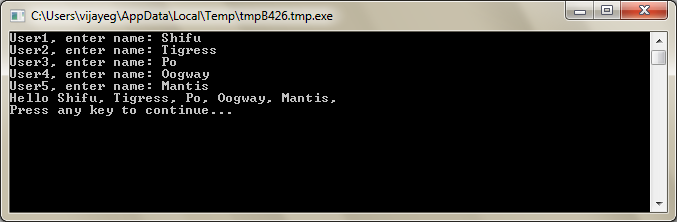 الشكل  50-  استخدام الصفائفالبرنامج أعلاه يعطي النتيجة نفسها تقريبا واحد من دون المصفوفات ، باستثناء الفاصلة في نهاية  Mantis. ويمكننا تصليح ذلك من خلال اعادة كتابة تكرار الطباعة:TextWindow.Write("Hello ")For i = 1 To 5  TextWindow.Write(name[i])  If i < 5 Then    TextWindow.Write(", ")  EndIfEndForTextWindow.WriteLine("")فهرسة صفيففي برنامجنا السابق رأيت كيف قمنا باستخدام أرقام وفهارس لتخزين واسترجاع القيم من الصفيف. ولكن لا تقتصر الفهارس على الأرقام فقط. يكون مفيدا جدا استخدام الفهارس النصية ايضا. على سبيل المثال ، في البرنامج التالي، نسأل ونخزن معلومات مختلفة عن المستخدم وبعد ذلك نقوم بطباعة المعلومات التى يطلبها المستخدم.TextWindow.Write("Enter name: ")user["name"] = TextWindow.Read()TextWindow.Write("Enter age: ")user["age"] = TextWindow.Read()TextWindow.Write("Enter city: ")user["city"] = TextWindow.Read()TextWindow.Write("Enter zip: ")user["zip"] = TextWindow.Read()TextWindow.Write("What info do you want? ")index = TextWindow.Read()TextWindow.WriteLine(index + " = " + user[index])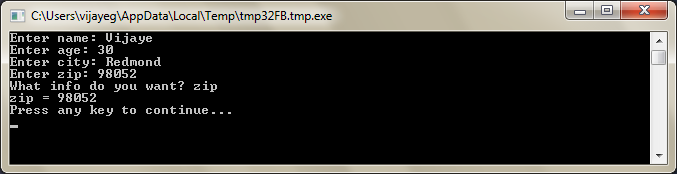 الشكل  51- استخدام فهارس غير رقميةأكثر من بعد واحدتريد تخزين اسم ورقم هاتف جميع اصدقائك ومن ثم تكون قادر على البحث عن أرقام الهواتف الخاصة بهم كلما كنت في حاجة - مثل دليل الهاتف. كيف تكتب مثل هذا البرنامج؟في هذه الحالة ، هناك مجموعتين من الفهارس (المعروف أيضا باسم بعد الصفيف) المعنية. نفترض أننا نحدد كل صديق عن طريق اللقب. يصبح هذا فهرسنا الأول في الصفيف. وبمجرد استخدام الفهرس الأول للحصول على متغير صديقنا ، يصبح الفهرس الثانى هوname  او phone ويساعدنا على الحصول على الاسم الكامل ورقم الهاتف لهذا الصديق.طريقة تخزين هذه البيانات سيكون مثل هذا :friends["Rob"]["Name"] = "Robert"friends["Rob"]["Phone"] = "555-6789"friends["VJ"]["Name"] = "Vijaye"friends["VJ"]["Phone"] = "555-4567"friends["Ash"]["Name"] = "Ashley"friends["Ash"]["Phone"] = "555-2345"لأن هناك فهرسين لنفس الصفيف friends ، يسمى هذا الصفيف: صفيف ثنائى الابعاد. متى قمنا باعداد هذا البرنامج، بامكاننا استخدام اللقب فى الادخال وبعدها نقوم بطباة كل المعلومات المخزنة عنهم. وفيما يلي البرنامج الكامل الذى يفعل ذلك :friends["Rob"]["Name"] = "Robert"friends["Rob"]["Phone"] = "555-6789"friends["VJ"]["Name"] = "Vijaye"friends["VJ"]["Phone"] = "555-4567"friends["Ash"]["Name"] = "Ashley"friends["Ash"]["Phone"] = "555-2345"TextWindow.Write("Enter the nickname: ")nickname = TextWindow.Read()TextWindow.WriteLine("Name: " + friends[nickname]["Name"])TextWindow.WriteLine("Phone: " + friends[nickname]["Phone"])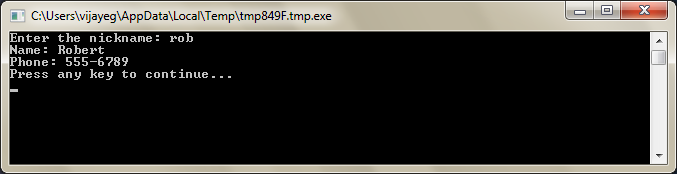 الشكل  52- A simple phone bookاستخدام الصفائف لتمثيل الشبكاتاحد الاستخدانات الشائعة للصفائف المتعددة الابعاد هو تمثيل الشبكات والجداول.  الجداول لها صفوف واعمدة لذا تناسب صفيف ثنائى الابعاد. وهنا برنامج بسيط يرتب صناديق داخل شبكة:rows = 8columns = 8size = 40For r = 1 To rows  For c = 1 To columns    GraphicsWindow.BrushColor = GraphicsWindow.GetRandomColor()    boxes[r][c] = Shapes.AddRectangle(size, size)    Shapes.Move(boxes[r][c], c * size, r * size)  EndForEndForهذا البرنامج يضيف مستطيلات ويرتبها لتشكيل شبكة 8×8. بالاضافة الى وضع هذه الصناديق ، فإنه أيضا يقوم ببتخزين هذه الصناديق في صفيف. وذلك لتسهيل تتبع هذه الصناديق واستخدامها مرة أخرى عند الحاجة إليها. 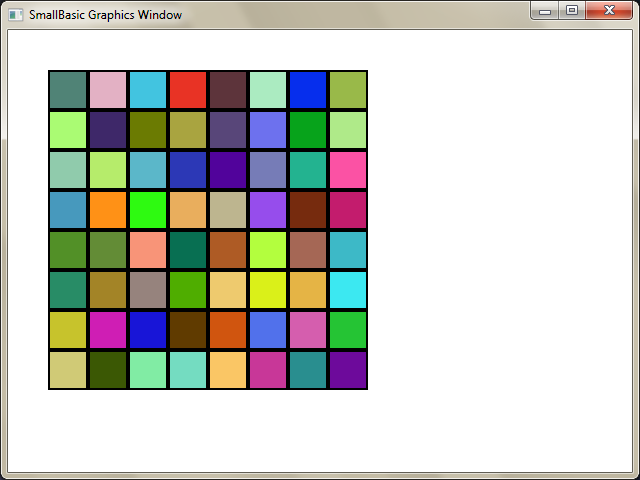 الشكل  53- ترتيب الصناديق فى شبكةعلى سبيل المثال ، إضافة التعليمات البرمجية التالية لنهاية البرنامج السابق من شأنها أن تجعل هذه المربعات تتحرك لأعلى الزاوية اليسرى.For r = 1 To rows  For c = 1 To columns    Shapes.Animate(boxes[r][c], 0, 0, 1000)    Program.Delay(300)  EndForEndFor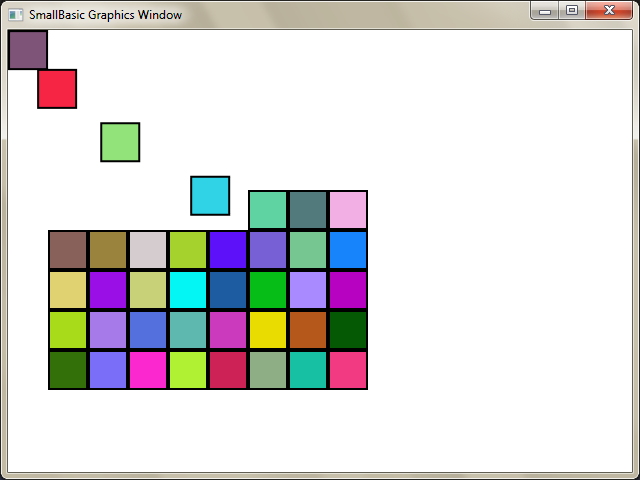 الشكل  54- تتبع المربعات في الشبكةالفصل  11الأحـداث والتفـاعـلفي اول فصلين ، قدمنا الكائنات التي لديها خصائص وعمليات. بالإضافة إلى الخصائص والعمليات ، بعض الكائنات توفر ما يسمى بالأحداث (Events). الأحداث مثل الإشارات التي رُفعت، على سبيل المثال ، ردا على إجراءات المستخدم ، مثل تحريك الماوس أو الضغط عليه. بمعنى ما، الأحداث هى عكس العمليات. في حالة العملية، المبرمج هو يستدعيها لجعل الكمبيوتر القيام بشيء ، بينما في حالة الأحداث ، الكمبيوتر هو الذى يعرفك عندما يكون هناك شيء للاهتمام.كيف تكون الأحداث مفيدة؟الأحداث اساسية لإدخال التفاعل في البرنامج. إذا كنت تريد أن تتيح للمستخدم التفاعل مع البرنامج ، الأحداث هي التي ستستخدمها. مثلا لو كنت تكتب لعبة تيك تاك تو، سوف تريد ان تسمح للمستخدم أن يختار دوره، أليس كذلك؟ الاحداث تتيح لك ان تتلقى إدخال المستخدم من داخل البرنامج الخاص بك. وإذا كان هذا يبدو من الصعب فهم من اول  وهلة، لا تقلق ، سنلقي نظرة على مثال بسيط جدا من شأنه أن يساعدك على فهم الأحداث، ما هي، وكيف يمكن استخدامها.أدناه برنامج بسيط جدا لديه بيان واحد فقط وروتين فرعى واحد. الروتين يستخدم عملية ShowMessage على GraphicsWindow لكى يعرض مربع رسالة للمستخدم.GraphicsWindow.MouseDown = OnMouseDownSub OnMouseDown  GraphicsWindow.ShowMessage("You Clicked.", "Hello")EndSubالجزء المثير للاهتمام في البرنامج أعلاه هو السطر الذي قمنا فيه بتعيين اسم روتين إلى الحدث MouseDown من كائن GraphicsWindow. ستلاحظ أن MouseDown يبدو كثيرا مثل خاصية - إلا أنه بدلا من تعيين قيمة ما، قمنا بتعيين روتين OnMouseDown إليها. هذا ما هو اهم ما فى الأحداث - عندما يحدث هذا الحدث ، يتم استدعاء الروتين تلقائيا. في هذه الحالة ، يتم استدعاء روتين OnMouseDown في كل مرة ينقر المستخدم باستخدام الماوس على GraphicsWindow. الآن جرب بنفسك تشغيل البرنامج. أي وقت تنقر زر الفأرة على GraphicsWindow ، سترى مربع رسالة على غرار هو مبين في الصورة ادناه.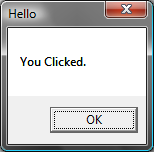 الشكل  55- الاستجابة لحدثهذا الطريقة فى التعامل مع الاحداث تسمح بانشاء برامج خلاقة جدا ومثيرة للاهتمام. البرامج المكتوبة بهذه الطريقة غالبا ما تسمى برامج مستندة الى احداث (event-driven programming).
بامكانك تعديل روتين OnMouseDown لفعل أشياء أخرى غير اظهار مربع رسالة. على سبيل المثال ، كما في البرنامج أدناه ، يمكنك رسم نقاط زرقاء كبيرة فى الموقع الذى يقوم فيه المستخدم بالنقر على الماوس.GraphicsWindow.BrushColor = "Blue"GraphicsWindow.MouseDown = OnMouseDownSub OnMouseDown  x = GraphicsWindow.MouseX - 10  y = GraphicsWindow.MouseY - 10  GraphicsWindow.FillEllipse(x, y, 20, 20)EndSub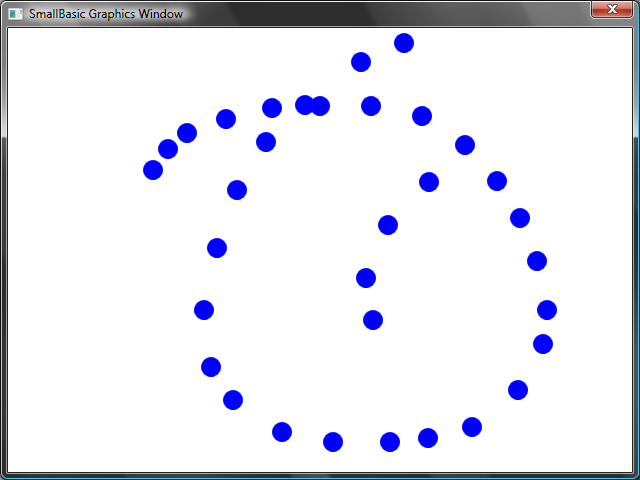 الشكل  56 – التعامل مع حدث MouseDownلاحظ أنه في البرنامج أعلاه ،استخدمنا MouseX  و MouseY للحصول على احداثيات الماوس. ثم استخدمنا هذه الاحداثيات كمركز الدائرة لرسمها.التعامل مع أحداث متعددةفى الحقيقة لا حدود لعدد الأحداث التي تريد التعامل معها. من الممكن حتى استخدام روتين فرعى واحد لمعالجة أحداث متعددة. ولكن يمكنك التعامل مع هذا الحدث مرة واحدة فقط. إذا حاولت تعيين اثنين من الروتينات الفرعية إلى الحدث نفسه، سيفوز الثاني.
لتوضيح هذا ، لنأخذ المثال السابق نضيف روتين فرع للتعامل مع الضغط على المفاتيح. أيضا ، لنجعل هذا الروتين الجديد يغير لون الفرشاة ، بحيث عند النقر بالماوس الخاص بك ، فإنك سوف تحصل على لون مختلف لكل نقطة.GraphicsWindow.BrushColor = "Blue"GraphicsWindow.MouseDown = OnMouseDownGraphicsWindow.KeyDown = OnKeyDownSub OnKeyDown  GraphicsWindow.BrushColor = GraphicsWindow.GetRandomColor()EndSubSub OnMouseDown  x = GraphicsWindow.MouseX - 10  y = GraphicsWindow.MouseY - 10  GraphicsWindow.FillEllipse(x, y, 20, 20)EndSub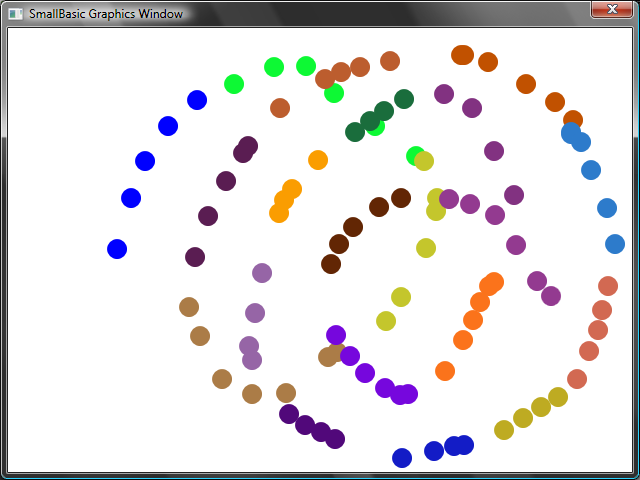 الشكل  57 - التعامل مع أحداث متعددةإذا قمت بتشغيل هذا البرنامج والنقر على الاطار ، ستحصل على نقطة زرقاء. الآن ، إذا ضغطت على أي مفتاح مرة واحدة وانقر مرة أخرى ، ستحصل على نقطة ملونة مختلفة. الذي يحدث عند الضغط على مفتاح هو أنه يتم تنفيذ روتين OnKeyDown الذي يغير لون الفرشاة إلى لون عشوائي. بعد ذلك عند النقر على الفأرة ، يتم رسم الدائرة باستخدام اللون الجديد الذى تم اختياره عشوائيا.برنامج الرسمبفهمنا للأحداث والروتينات الفرعية ، يمكننا الآن كتابة برنامج يتيح للمستخدمين الرسم على الاطار. فمن السهل جدا أن كتابة مثل هذا البرنامج اذا قمنا بتقسيم المشكلة إلى قطع اصغر. كخطوة أولى ، لنبدأ بكتابة برنامج يسمح للمستخدمين تحريك الماوس في أي مكان على اطار الرسومات، تاركا وراءه أثر أينما يتم تحريك الماوس.GraphicsWindow.MouseMove = OnMouseMoveSub OnMouseMove  x = GraphicsWindow.MouseX  y = GraphicsWindow.MouseY  GraphicsWindow.DrawLine(prevX, prevY, x, y)  prevX = x  prevY = yEndSubولكن عند تشغيل هذا البرنامج ، الخط الأول يبدأ دائما من الحافة اليسرى العليا من الاطار عند الاحداثى (0 ، 0). يمكننا حل هذه المشكلة عن طريق التعامل مع الحدث MouseDown  والتقاط قيمة prevX  و  prevY عندما يأتى الحدث.
أيضا، نحن حقا بحاجة فقط لرسم الخط عنما يكون زر الماوس مضغوطا باستمرار. من أجل الحصول على هذا، سوف نستخدم الخاصية IsLeftButtonDown لكائن Mouse. هذه الخاصية تبلغنا ان كان الزر الايسر للماوس مضغوطا أم لا. إذا كانت هذه القيمة صحيحة سنقوم برسم خط ، إن لم يكن سنقوم بتخطي الخط.GraphicsWindow.MouseMove = OnMouseMoveGraphicsWindow.MouseDown = OnMouseDownSub OnMouseDown  prevX = GraphicsWindow.MouseX  prevY = GraphicsWindow.MouseYEndSubSub OnMouseMove  x = GraphicsWindow.MouseX  y = GraphicsWindow.MouseY  If (Mouse.IsLeftButtonDown) Then    GraphicsWindow.DrawLine(prevX, prevY, x, y)  EndIf  prevX = x  prevY = yEndSubملحق "أ"أمثلة مرحةFractal السلحفاة
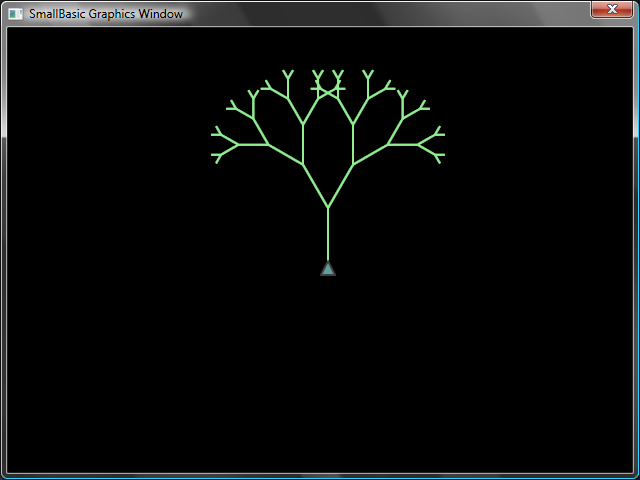 الشكل  58- Turtle  ترسم  شجرة  fractalangle = 30delta = 10distance = 60Turtle.Speed = 9GraphicsWindow.BackgroundColor = "Black"GraphicsWindow.PenColor = "LightGreen"DrawTree()Sub DrawTree  If (distance > 0) Then    Turtle.Move(distance)    Turtle.Turn(angle)    Stack.PushValue("distance", distance)    distance = distance - delta    DrawTree()    Turtle.Turn(-angle * 2)    DrawTree()    Turtle.Turn(angle)    distance = Stack.PopValue("distance")    Turtle.Move(-distance)  EndIfEndSubصور من  Flickr
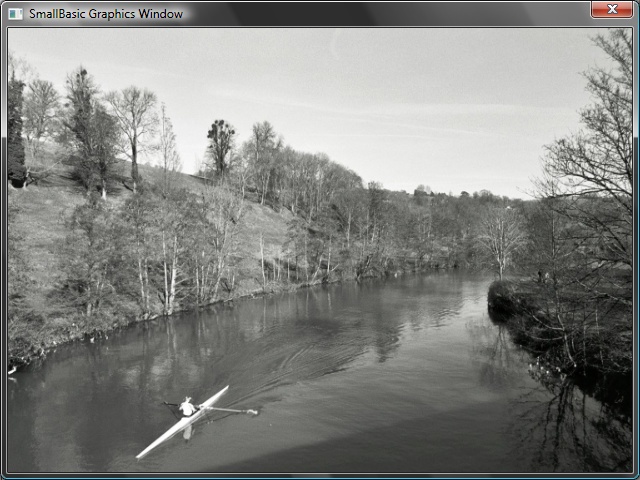 الشكل  59- استرداد صور من FlickrGraphicsWindow.BackgroundColor = "Black"GraphicsWindow.MouseDown = OnMouseDownSub OnMouseDown    pic = Flickr.GetRandomPicture("mountains, river")    GraphicsWindow.DrawResizedImage(pic, 0, 0, 640, 480)EndSubخلفية ديناميكية لسطح المكتبFor i = 1 To 10  pic = Flickr.GetRandomPicture("mountains")  Desktop.SetWallPaper(pic)  Program.Delay(10000)EndForلعبة المضرب
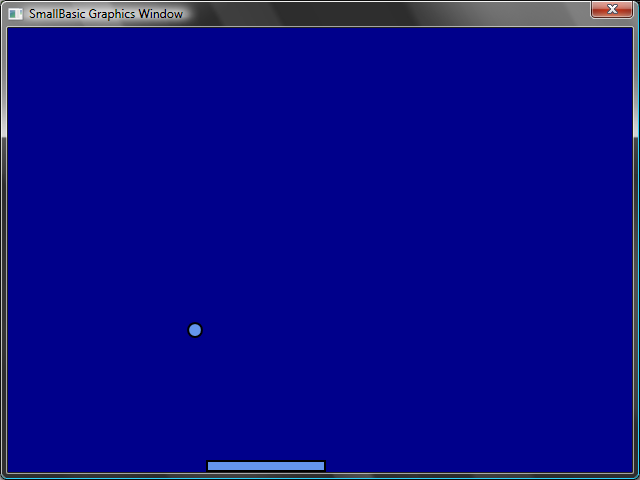 الشكل  60- لعبة المضربGraphicsWindow.BackgroundColor = "DarkBlue"paddle = Shapes.AddRectangle(120, 12)ball = Shapes.AddEllipse(16, 16)GraphicsWindow.MouseMove = OnMouseMovex = 0y = 0deltaX = 1deltaY = 1RunLoop:  x = x + deltaX  y = y + deltaY  gw = GraphicsWindow.Width  gh = GraphicsWindow.Height  If (x >= gw - 16 or x <= 0) Then    deltaX = -deltaX  EndIf  If (y <= 0) Then    deltaY = -deltaY  EndIf  padX = Shapes.GetLeft (paddle)  If (y = gh - 28 and x >= padX and x <= padX + 120) Then    deltaY = -deltaY  EndIf  Shapes.Move(ball, x, y)  Program.Delay(5)  If (y < gh) Then    Goto RunLoop  EndIfGraphicsWindow.ShowMessage("You Lose", "Paddle")Sub OnMouseMove  paddleX = GraphicsWindow.MouseX  Shapes.Move(paddle, paddleX - 60, GraphicsWindow.Height - 12)EndSubملحق "ب"الألوانهذه هى قائمة اسماء الألوان المستخدمة فى Small Basic، مصنفة حسب قاعدة اللون.الألوان الحمراءالألوان الورديةالألوان البرتقاليةالألوان الصفراءالألوان القرمزيةالألوان الخضراءالألوان الزرقاءالألوان البنيةالألوان البيضاءالألوان الرماديةIndianRed#CD5C5CLightCoral#F08080Salmon#FA8072DarkSalmon#E9967ALightSalmon#FFA07ACrimson#DC143CRed#FF0000FireBrick#B22222DarkRed#8B0000Pink#FFC0CBLightPink#FFB6C1HotPink#FF69B4DeepPink#FF1493MediumVioletRed#C71585PaleVioletRed#DB7093LightSalmon#FFA07ACoral#FF7F50Tomato#FF6347OrangeRed#FF4500DarkOrange#FF8C00Orange#FFA500Gold#FFD700Yellow#FFFF00LightYellow#FFFFE0LemonChiffon#FFFACDLightGoldenrodYellow#FAFAD2PapayaWhip#FFEFD5Moccasin#FFE4B5PeachPuff#FFDAB9PaleGoldenrod#EEE8AAKhaki#F0E68CDarkKhaki#BDB76BLavender#E6E6FAThistle#D8BFD8Plum#DDA0DDViolet#EE82EEOrchid#DA70D6Fuchsia#FF00FFMagenta#FF00FFMediumOrchid#BA55D3MediumPurple#9370DBBlueViolet#8A2BE2DarkViolet#9400D3DarkOrchid#9932CCDarkMagenta#8B008BPurple#800080Indigo#4B0082SlateBlue#6A5ACDDarkSlateBlue#483D8BMediumSlateBlue#7B68EEGreenYellow#ADFF2FChartreuse#7FFF00LawnGreen#7CFC00Lime#00FF00LimeGreen#32CD32PaleGreen#98FB98LightGreen#90EE90MediumSpringGreen#00FA9ASpringGreen#00FF7FMediumSeaGreen#3CB371SeaGreen#2E8B57ForestGreen#228B22Green#008000DarkGreen#006400YellowGreen#9ACD32OliveDrab#6B8E23Olive#808000DarkOliveGreen#556B2FMediumAquamarine#66CDAADarkSeaGreen#8FBC8FLightSeaGreen#20B2AADarkCyan#008B8BTeal#008080Aqua#00FFFFCyan#00FFFFLightCyan#E0FFFFPaleTurquoise#AFEEEEAquamarine#7FFFD4Turquoise#40E0D0MediumTurquoise#48D1CCDarkTurquoise#00CED1CadetBlue#5F9EA0SteelBlue#4682B4LightSteelBlue#B0C4DEPowderBlue#B0E0E6LightBlue#ADD8E6SkyBlue#87CEEBLightSkyBlue#87CEFADeepSkyBlue#00BFFFDodgerBlue#1E90FFCornflowerBlue#6495EDMediumSlateBlue#7B68EERoyalBlue#4169E1Blue#0000FFMediumBlue#0000CDDarkBlue#00008BNavy#000080MidnightBlue#191970Cornsilk#FFF8DCBlanchedAlmond#FFEBCDBisque#FFE4C4NavajoWhite#FFDEADWheat#F5DEB3BurlyWood#DEB887Tan#D2B48CRosyBrown#BC8F8FSandyBrown#F4A460Goldenrod#DAA520DarkGoldenrod#B8860BPeru#CD853FChocolate#D2691ESaddleBrown#8B4513Sienna#A0522DBrown#A52A2AMaroon#800000White#FFFFFFSnow#FFFAFAHoneydew#F0FFF0MintCream#F5FFFAAzure#F0FFFFAliceBlue#F0F8FFGhostWhite#F8F8FFWhiteSmoke#F5F5F5Seashell#FFF5EEBeige#F5F5DCOldLace#FDF5E6FloralWhite#FFFAF0Ivory#FFFFF0AntiqueWhite#FAEBD7Linen#FAF0E6LavenderBlush#FFF0F5MistyRose#FFE4E1Gainsboro#DCDCDCLightGray#D3D3D3Silver#C0C0C0DarkGray#A9A9A9Gray#808080DimGray#696969LightSlateGray#778899SlateGray#708090DarkSlateGray#2F4F4FBlack#000000